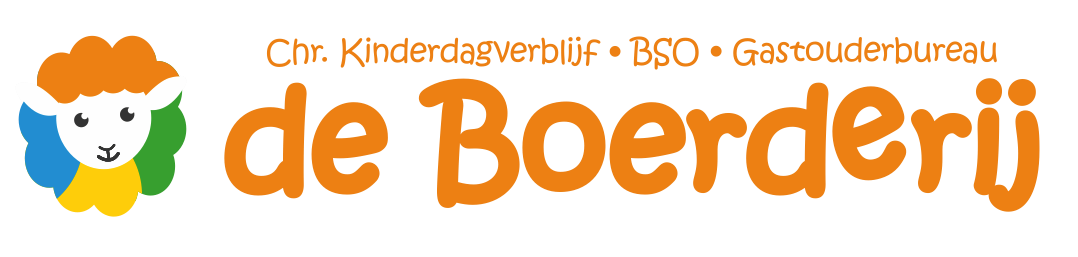 Pedagogisch BeleidsplanDe Boerderij Versie 20-12-2021InhoudVoorwoordInleidingHoofdstuk 11.1 Chr. identiteit1.2 Missie van De Boerderij1.3 pedagogische visie en uitgangspunten1.4 Onze Christelijke visie1.5 Onze visie op de ontwikkeling van kinderen1.6 Onze visie op opvoeden1.7 Pedagogische doelstelling 1.8 De wet innovatie en kinderopvang (IKK)1.9 Corrigeren en belonenHoofdstuk 2	De medewerkers2.1 De deskundige medewerkers en uw kind2.2 De deskundige medewerkers en de samenwerking met ouders2.3 Medewerkers anders dan de pedagogische medewerker 2.4 De pedagogische coach en beleidsmedewerkerHoofdstuk 3	Kind en plaatsing3.1 Kennismaking 3.2 Wennen3.3 afscheid nemen 3.4 Overgang naar een volgende groep3.5 Groepsvorming3.6 Groepsindeling 3.7 Groepsgrootte (kind-leidster ratio)3.8 Soorten opvang3.9 Halen en brengen3.10 Kind pasje3.11Vervoer mogelijkheden van kinderenHoofdstuk 4	De dag4.1 Algemene dagindeling 4.2 Het starten van de dag4.3 Tussen de middag4.4 Het einde van de dag4.5 Samenvoegen van de stamgroepen4.6 Verlaten van de vaste stamgroepen4.7 Extra info: Basisgroepen BSO4.8 Toestemmingsverklaring4.9 AchterwachtHoofdstuk 5 Het gericht volgen van het kind5.1 Activiteitenplanning gericht op ontwikkeling5.2 VVE Uk & Puk thuis5.3 Het programma BoekStart en taal-leesbevordering 5.4 Gericht kijken naar de ontwikkeling van het kind5.5 Structureel observeren en volgen van de ontwikkeling5.6 Kind mentor5.7 Signaleren van bijzonderheden in de ontwikkeling5.8 Overgang naar de basisschool5.9 Overgang naar de bsoHoofdstuk 6	   Reguliere peuteropvang via de gemeente Stadskanaal 6.1 Voorschoolse educatie6.2 Toegankelijkheid 6.3 Werken vanuit een visie op voorschoolse educatie6.4 Voorwaarden aanmelden gesubsidieerde peuteropvang6.5 In aanmerking komen voor gesubsidieerde peuteropvang6.6 Onze peutergroep6.7 Kind mentor6.8 Samenwerking met de ouders6.9 Kosten reguliere peuteropvang6.10 Aanbod en dagdelen afnemen6.11 UrenafnameHoofdstuk 7	Kind en veilig slapen7.1 Slapen en rusten7.2 Veilig slapen en wiegendoodpreventie7.3 Toestemmingsverklaring bij het afwijken van veilig slapenHoofdstuk 8	zieke kinderen en onze richtlijnen8.1 Omgaan met zieke kinderen8.2 Veel voorkomende ziekten en onze richtlijnen8.3 MedicatieHoofdstuk 9 Voeding9.1 Wat mee te nemen naar het kinderdagverblijf9.2 Voedingsmiddelen inkoop, bereiden en bewaren9.3 Biologische producten9.4 Eten, drinken gedurende de dag9.5 Verschonen, toiletgang en zindelijk worden9.6 Dieet, allergie en andere culturen9.7 Bijzondere Feesten en trakterenHoofdstuk 10	 Ruimte en indeling10.1 De binnen ruimten10.2 De buiten ruimten10.3 Het gebouwHoofdstuk 11	 Veiligheid en gezondheid   11.1 Brandactieplan en ontruimingsplan11.2 Bedrijfshulpverlening (BHV)11.3 Kinder- EHBO11.4 Risico-inventarisatie veiligheid en gezondheid11.5 Rookvrij terreinHoofdstuk 12  De wet en regelgeving12.1 3-uurs regeling en tijdelijk afwijken van de BKR (beroeps-kracht-ratio)12.2 Vier ogen principe12.3 Vermoeden kindermishandeling en huiselijk geweld en hanteren van de Meldcode 12.4 De aandachtsfunctionaris en taakuitvoeringHoofdstuk 13	 Overige 13.1 Beroepsgeheim13.2 Nederlandse voertaalVoorwoordDoordat u ons beleid bent gaan inzien, is uw interesse gewekt voor ons kinderdagverblijf. Wellicht wilt u eerst voorzien zijn van de nodige informatie- of uw kind maakt gebruik- of gaat gebruik maken van de opvang bij Chr. kinderdagverblijf De Boerderij. Vanuit De Boerderij weten we dat dit niet zomaar gaat, u wilt graag het beste voor uw kind. U als ouder draagt een deel van de zorg en verantwoordelijkheid voor hun kind aan ons over en verwacht van ons dat er op een verantwoorde manier omgegaan wordt met uw kind. Bij het schrijven van ons beleid willen wij u graag duidelijk maken hoe onze werkwijze verloopt. Met dit schrijven hebben wij verschillende doelen voor ogen, welke wij verder beschrijven in dit beleid en het werkplan.Het beleid heeft als doel; de ouders te informeren op welke wijze er met hun kind omgegaan wordt. Wij geven openheid in wat wij belangrijke normen en waarden vinden en hoe wij deze overbrengen, werken aan de ontwikkeling van de persoonlijke competentie van het kind en hoe wij emotionele veiligheid bieden aan de kinderen en samen werken aan de sociale competenties. Kortom hoe wij zorgdragen voor een gezonde ontwikkeling en daarbij een veilige omgeving willen bieden voor het kind.  Het werkplan heeft als doel; dat onze medewerkers vaste richtlijnen krijgen en hierdoor een éénduidige werkwijze hanteren, houvast en inspiratie hebben bij het pedagogisch handelen in de groepen. Het pedagogisch beleidsplan blijft aan ontwikkelingen onderhevig, hierbij kunt u denken aan verandering in wetgeving, toetsing door de oudercommissieleden en het toetsen van de dagelijkse gang van zaken door medewerkers en ouders.Doordat het pedagogisch beleid levendig blijft, de medewerkers de benodigde kennis hebben en het beleid jaarlijks wordt geactualiseerd werken we optimale aan de kwaliteit van onze kinderopvang.InleidingDe Boerderij is een particuliere organisatie voor kinderopvang. In ons kinderdagverblijf bieden wij dagopvang aan voor kinderen van acht weken tot vier jaar, BSO-opvang voor kinderen van vier tot en met twaalf jaar. (In uitzondering tot dertien jaar) en Reguliere peuteropvang voor kinderen van 2,5 – 4 jaar. (peuterspeelzaal) Kinderdagverblijf De Boerderij heeft één vestiging in de gemeente Stadkanaal. Ons kinderdagverblijf beschikt over vier groepen in drie ruimtes die volledig aangepast zijn aan de verschillende leeftijden van de kinderen. Op deze wijze kunnen de kinderen zich veilig en in hun eigen tempo ontwikkelen. Naast de groepsruimtes heeft De Boerderij zeer ruime en groene buitenspeelplaatsen. Hier kunnen de kinderen leren over de natuur, het groeien en bloeien, samen spelen en samen ontdekken. Onze buitenruimtes zullen gegarandeerd voor veel ontwikkelingsplezier zorgen.In ons pedagogisch beleid wordt gesproken over de ouders. Wij verstaan hieronder de vaste verzorgers van de kinderen, alleenstaand of samen. Dit kunnen uiteraard de biologische ouders zijn, maar ook andere volwassenen die de zorg dragen voor de kinderen.Hoofdstuk 1	Christelijke identiteit Binnen kinderdagverblijf De boerderij werken wij vanuit de Christelijke identiteit. Wij zien God en de bijbel als onze inspiratiebron om liefdevol met elkaar om te gaan en ieder kind tot een uniek en evenwichtig mens op te laten groeien. D.m.v. ons dagprogramma zullen we op enige momenten onze identiteit samenvoegen met de aangeboden VVE-activiteiten. Dit kan zijn in het kringmoment, B-boekje lezen, gebedsliedje zingen voor het eten en een passend knutselwerkje maken dat aansluit bij het VVE-programma Uk & Puk. Op een leuke en speelse manier zullen wij de kinderen leren over God en zijn liefde.Missie van De Boerderij  Kinderdagverblijf De Boerderij heeft als missie het aanbieden van kwalitatieve kinderopvang in alles wat we doen! Door het bieden van een vertrouwde en huiselijke sfeer, willen we een fijne speelplek creëren waar de kinderen zichzelf kunnen zijn en veilig optimaal kunnen ontwikkelen. De ontwikkeling van het kind staat centraal in denken en doen. De Boerderij wil een plek zijn waar de kinderen met plezier naar toe gaan en waar ouders hun kinderen met een gerust hart achter kunnen laten. Belangrijk om onze missie in zijn kracht te zetten is goede samenwerking.Pedagogische visie en de uitgangspuntenBij kinderdagverblijf De Boerderij is ons handelen gebaseerd op een visie, -op de ontwikkeling van kinderen, -op opvoeden -en Gods liefde. Deze visie hebben we omgezet in een pedagogisch doel, welke verder uitgewerkt wordt in ons beleid en werkwijze. Onze Christelijke visie:Bij kinderdagverblijf De Boerderij geloven wij dat ieder kind uniek is. Ieder kind heeft zijn eigen gaven, talenten, mogelijkheden en een specifiek karakter. Dat alles maakt iemand tot een eigen persoonlijkheid. In de Bijbel lezen we dat kinderen belangrijk zijn in Gods ogen. Dit willen we ook uitstralen naar de kinderen. De pedagogisch medewerkers benaderen de kinderen liefdevol, geven geborgenheid, leren normen en waarden aan en ondersteunen de kinderen respectvol, om ze zo tot bloei te laten komen. Ieder kind is bij ons welkom, ongeacht levensovertuiging of afkomst.Onze visie op de ontwikkeling van kinderen:Binnen kinderdagverblijf De Boerderij staat het kind centraal. Wij gaan ervan uit dat kinderen van nature de behoefte hebben om zich te ontwikkelen. Wij geven kinderen de ruimte om dit in hun eigen tempo en naar eigen mogelijkheden te ontdekken. Wij zullen de kinderen blijven uitdagen door nieuwe dingen aan te reiken wanneer een kind hieraan toe is. Een kind ontwikkelt zich door een goede balans tussen natuurlijke aanleg en ervaringen opdoen uit zijn omgeving. Onze visie op opvoedenBinnen kinderdagverblijf De Boerderij vinden wij de samenwerking met ouders erg belangrijk, aangezien wij een verlengde zijn van de opvoeding van thuis. Door deze verbreding van de opvoedingssituatie krijgen de kinderen met meer mensen te maken dan alleen met de ouders. Om zich positief te kunnen ontwikkelen, moeten kinderen hun omgeving ervaren als prettig en veilig, binnen een sfeer van vertrouwen en geborgenheid. Onze pedagogisch medewerkers vervullen de taak de kinderen te stimuleren en aan te moedigen om nieuwe dingen te leren, eigen te maken en de benodigde ervaringen op te doen. Door deze manier van werken geven ze de kinderen de gelegenheid om hun nieuwsgierigheid te bevredigen en zich te ontwikkelen. Met onze normen en waarden zullen de pedagogisch medewerkers de kinderen ook aanleren om grenzen aan te geven en te bewaken, opdat ieder kind zich veilig en verantwoord moet kunnen ontwikkelen. Pedagogische groepsdoelstellingDoor het kind naar ons kinderdagverblijf te brengen kiest de ouder voor opvang in groepsvorming. Voor kinderen is ons kinderdagverblijf een plaats om elkaar te ontmoeten, elkaar te leren kennen, met elkaar te spelen en samen te ontdekken. Ons pedagogisch groepsdoel is dat kinderen respect en verantwoordingsgevoel ontwikkelen, zowel voor henzelf als voor hun omgeving. Wij vinden het belangrijk dat kinderen leren om zelfstandig te denken en te handelen, zodat zij hun eigen keuzes kunnen maken. Wij vinden het belangrijk dat kinderen leren om conflicten op een goede manier op te lossen en daarbij leren omgaan met verschillen, die er ook mogen zijn. Met deze vaardigheden zullen wij de kinderen helpen om later hun eigen plekje te kunnen vinden in de maatschappij.Onze pedagogische uitgangspunten
Kinderen opvangen in ons kinderdagverblijf betekent meer dan “gezellig bezig zijn met kinderen”. Om een basis te leggen voor het pedagogisch beleid hebben we uitgangspunten geformuleerd. Deze uitgangspunten zijn een kader voor al het pedagogisch handelen en voor het leefklimaat in ons kinderdagverblijf.Wij hebben respect voor alle kinderen en nemen hem serieus;Wij tonen begrip en zijn verdraagzaam, zodat ieder kind zich geaccepteerd en gewaardeerd voelt;Wij luisteren naar wat de kinderen te zeggen hebben en geven hen inspraak;Wij stimuleren de ontwikkeling van kinderen door een rijke speel-leeromgeving te creëren;Wij nemen als uitgagspunt dat ieder kind zich wil ontwikkelen, we dagen ze uit om nieuwe mogelijkheden te onderzoeken;Wij bieden de kinderen keuzemogelijkheden;Wij geven kinderen een eigen verantwoordelijkheid;Wij zien en benaderen kinderen als een individu, waarbij het belang van de groep niet uit het oog verloren wordt;We benaderen kinderen liefdevol zodat het veilig en vertrouwd voelt, waardoor een kind optimaal durft te ontwikkelen.Werken vanuit de Wet Kinderopvang (IKK) en de vier pedagogische doelenOnderstaande pedagogische doelen zijn gekoppeld aan de definitie van verantwoorde kinderopvang, zoals deze zijn opgenomen in de Wet IKK. Het zijn de vier wetenschappelijk gefundeerde doelen die door Marianne Riksen-Walraven zijn geformuleerd. Hieronder zullen wij omschrijven hoe wij binnen kinderdagverblijf De Boerderij deze pedagogische doelen eigen hebben gemaakt.De 4 pedagogische doelen:Bieden van emotionele veiligheid in een gezonde en veilige omgevingBevorderen van de ontwikkeling van persoonlijke competentiesBevorderen van de ontwikkeling van sociale competentiesSocialisatie door overdracht van algemeen aanvaarde waarden en normenEmotionele veiligheid Zodra de ouders een stap binnen zetten, vormt dit de eerste kennismaking met ons kinderdagverblijf. Een wereld die veiligheid en vertrouwen moet bieden aan kinderen.Binnen ons kinderdagverblijf streven wij ernaar om een warme en huiselijke sfeer te creëren waar de kinderen zich veilig en geborgen voelen en waar ieder kind zichzelf kan zijn en zichzelf kan ontwikkelen. Wij gaan ervan uit dat kinderen zich het prettigst voelen in een omgeving die duidelijk en voorspelbaar is, maar tegelijkertijd ook uitdaging biedt. Jonge kinderen moeten zich veilig en beschermd voelen. Als het jonge kind zich onveilig voelt staat het minder open voor de wereld om zich heen. Alle energie gaat dan zitten in de stress en het op zijn hoede zijn. Onveiligheid belemmert het kind dan vrijelijk op ontdekkingstocht te gaan en te leren. Veilig voelen is een basisbehoefte.Wij bieden kinderen een gevoel van emotionele veiligheid door op de volgende manier te handelen:De pedagogisch medewerker communiceert op een respectvolle manier naar de ouders en heeft hierin een geïnteresseerde en open houding. Zorgt voor een goede overdracht en rapportage van gemelde bijzonderheden rondom hun kind.De pedagogisch medewerkers communiceren op een correcte en liefdevolle wijze met en naar de kinderen toe. De leidster zal gericht aandacht besteden aan het opbouwen van een band tussen de kinderen onderling en het kind en de groepsleiding. Door middel van een luisterend oor bieden en laten blijken dat het kind gehoord wordt als het ergens behoefte aan heeft. Het kind krijgt de ruimte en tijd om toenadering te zoeken tot de leidsters en kinderen. Communicatie met de kinderen gebeurt op ooghoogte; Door even door de knieën te zakken wordt de afstand tussen kind en leidster verkleind. We weten in welke fase van ontwikkeling het kind is en passen daar de communicatie op aan. Het kind krijgt de tijd om zijn verhaal te vertellen en de ruimte zijn emoties te tonen.We werken met een vast personeelsrooster waardoor kinderen vertrouwd raken met de ‘vaste leidster’ van hun eigen stamgroep. Zo zal er een vertrouwensband ontstaan tussen beiden.De pedagogisch medewerkers zorgen voor een ontspannen en open sfeer in de groep. Het werken met knusse hoeken bijvoorbeeld een kussen-zit-hoek en een poppenhoek, leeshoek, dit vergroot het gevoel van veiligheid bij kinderen.Er is respect voor de autonomie van het kind. Wij vinden het belangrijk dat kinderen zich in eigen tempo kunnen ontwikkelen. Het ene kind heeft meer stimulans nodig dan het andere. Het kind mag kind zijn. Het krijgt ruimte voor eigen initiatief, zonder dat de leidster continu de ‘leiding’ neemt. We moedigen het kind aan en dagen het uit tot verdere ontwikkeling.De pedagogisch medewerkers, werken door een vaste structuur aan te bieden gedurende de dag, dit zorgt voor rust en een veilig gevoel. De peuters kunnen zien welke activiteiten er die dag zijn; Dit gebeurt door pictogrammen (kaarten met afbeeldingen van verschillende gebeurtenissen) van Uk & Puk in volgorde op te hangen en met de kinderen in de ochtendkring stap voor stap te bespreken. Voor de baby’s wordt aangesloten op het eigen ritme. Doordat de kinderen de dagritme kaarten leren kennen, zal het voorspelbaar en vertrouwd gaan worden.De kinderen hebben binnen hun eigen stamgroep te maken met bekende leeftijdsgenootjes waaraan ze zich zullen optrekken. Al snel zullen ze contact met elkaar krijgen en zal het een vertrouwd gevoel geven in het leren ontdekken van eigen kunnen. Hierbij zal de pedagogisch medewerker aankijken of ze moet bemiddelen of juist moet afwachten  Persoonlijke competenties.Met het begrip persoonlijke competentie wordt gedoeld op brede persoonskenmerken zoals veerkracht, zelfstandigheid en zelfvertrouwen, flexibiliteit en creativiteit. Het zijn die eigenschappen die het mogelijk maken om allerlei typen problemen op te lossen en zich aan te passen aan wisselende omstandigheden. Het kind leert door het spel, het ontdekken van hun omgeving. Door vaardigheden onder de knie te krijgen bouwt het kind zelfvertrouwen op om grenzen te verleggen en steeds meer nieuwe dingen te leren. De persoonlijke vaardigheden van kinderen moeten gestimuleerd worden om zich verder te kunnen ontwikkelen.Dit geldt bijvoorbeeld voor vaardigheden op het gebied van taal, denkvermogen en motoriek. Bij ons kinderdagverblijf gaan wij uit van een positieve benadering van het kind. Wij stimuleren de ontwikkeling van persoonlijke competenties door:Door het aanbieden van diversiteit in verschillende speelhoeken. Wij stimuleren de zelfstandigheid van kinderen, door ze zelf te laten kiezen waar ze op dat moment behoefte aan hebben en of willen spelen. Wel zal de pedagogisch medewerker hierop in spelen door gerichte hoeken te creëren zodat ze verschillende ontwikkelingsgebieden aanbod zullen laten komen. De pedagogisch medewerkers stimuleren en ondersteunen de kinderen bij het ontwikkelen van de persoonlijke competenties op eigen niveau. De pedagogisch medewerkers kijken gericht naar wat een kind nodig heeft en welke ontwikkelingsgebieden extra ondersteuning nodig hebben. D.m.v. ons kind-volg-systeem kunnen zei per kind een goed plan maken voor begeleiding.De pedagogisch medewerker zorgt ervoor dat ieder kind op een juiste manier en moment geprikkeld wordt om nieuwe dingen te ontdekken en te leren. Hiervoor gebruiken wij intensief het kringmoment en ons VVE-programma Uk & Puk. (VVE= Vroege Voorschoolse Educatie)Gedurende de dag zullen de kinderen in groepsverband of individueel met Puk op ontdekking gaan en spelenderwijs nieuwe dingen leren aangaan.Het aanbieden van diversiteit aan speelmogelijkheden en -materialen afgestemd op de ontwikkelingsfase van het kind. Dit geeft kinderen de kans om zich vaardigheden eigen te maken. De pedagogisch medewerkers stimuleren de ontwikkeling van de grove en fijne motoriek, maar ook van de taal, het denkend vermogen door onder meer een ruim aanbod van boeken, liedjes, kring- en bewegingsspel, puzzels, knippen, plakken, prikken, klimmen en klauteren, bouw- en constructiemateriaal aan te bieden. We laten de kinderen hier kennis mee maken en om vervolgens uit te diepen naar eigen leerniveau.De pedagogisch medewerker zal complimentjes geven als het kind iets kan en stimuleren om het (later) nog eens te proberen als het niet lukt. Maar ook de nieuwe uitdagingen die ze aangaan met zichzelf zullen ze positief stimuleren.We praten veel met en tegen de kinderen. We leggen dingen uit en benoemen wat we zien of wat we gaan doen. We moedigen de kinderen aan te praten. Zo wordt de taal- en denkontwikkeling gestimuleerd.Wij maken veel gebruik van het voorlezen. Voorlezen is goed voor de taal- en denkontwikkeling en prikkelt ook de fantasie.De pedagogisch medewerker zorgt ervoor dat er genoeg leermomenten zijn voor elk individueel kind. Ze zal ook extra leermomenten inplannen als een kind op een ontwikkelingsgebied extra zorg nodig heeft.De pedagogisch medewerkers zullen de kinderen begeleiden bij het leren oplossen van conflicten met andere, daarbij zal het denkend vermogen gestimuleerd worden, zodat de kinderen leren om dit later zelf op te kunnen lossen.We vinden het belangrijk dat de kinderen buiten op onze ruime speelplaats ontdekkend kunnen buiten spelen. We bieden de kinderen dan ook divers speelgoed aan. We bieden ze ook de gelegenheid de wereld buiten het kinderdagverblijf te ontdekken. Daarom gaan we (met de bolderkar) opstap naar bijvoorbeeld een speeltuin waar volop ruimte is om te spelen en te ravotten, of we gaan naar het dierenpark. We bieden de ruimte en het materiaal om zich creatief te kunnen ontwikkelen. Kinderen tot vier jaar zijn nog voornamelijk aan het ontdekken wat ze met de verschillende materialen kunnen doen. We bieden bijvoorbeeld (stoep) krijtjes, prikpennen, verven met bijzondere materialen en klei aan. Maar ook verkleedkleren, muziekinstrumenten en blokken om te bouwen. Het gaat vooral om het plezier in vormen, tekenen schilderen, bouwen, muziek maken en het (zinvol) bezig zijn. Met andere woorden; Het gaat om het ontdekkingsproces en niet om het resultaat.De kinderen niet uit te sluiten van alle risico’s en er dus ook bewust voor te kiezen niet alle risico’s van tevoren uit te sluiten. We lossen ook niet direct alle problemen voor hen op, maar laten ze eerst zelf doen. Op deze wijze worden zij voorbereid op de toekomst bijvoorbeeld op school. Maar zij leren op die manier ook met ’gevaarlijke’ situaties om te gaan en gevaren in te schatten en af te wegen wat wel en niet kan. Zelfredzaamheid wordt eveneens bevorderd op deze manier. Sociale competentiesHet begrip sociale competentie omvat een scala aan sociale kennis en vaardigheden, bijvoorbeeld het zich in een ander kunnen verplaatsen, kunnen communiceren, samenwerken, anderen helpen, conflicten voorkomen en oplossen, het ontwikkelen van sociale verantwoordelijkheid. De interactie met leeftijdsgenoten, het deel zijn van een groep en het deelnemen aan groepsgebeurtenissen biedt kinderen een leeromgeving voor het opdoen van sociale competenties. Het geeft aan kinderen kansen om zich te ontwikkelen tot personen die goed kunnen functioneren in de samenleving. Wij bieden de gelegenheid tot het ontwikkelen van sociale competenties door: De pedagogisch medewerker maakt intensief deel uit van het groepsproces en zorgt ervoor dat het kind zich veilig voelt binnen de groep.  Zij zal het mogelijk maken in een groep dat kinderen ongestoord naast elkaar kunnen spelen. Het samenspel te stimuleren en hier vooral in de groep veel aandacht aan schenken. Daarbij leert ze de kinderen rekening te houden met de gevoelens van de ander, het aanleren van goed sociaal gedrag.De pedagogisch medewerkers hebben een respectvolle houding naar de kinderen toe en zullen de kinderen zelf het goede voorbeeld laten zien als het gaat om respectvol omgaan met anderen kinderen en volwassenen.Na te streven dat kinderen respect krijgen voor elkaar. Zo stimuleren wij dat de kinderen aandacht voor elkaar hebben. We stimuleren bij voorbeeld dat de kinderen tijdens de gesprekken aan tafel naar elkaar luisteren en dat alle kinderen (ook de kleintjes en de stillere) aan de beurt komen om iets te zeggen. Bij het kweken van begrip voor een ander vinden wij ook het bijbrengen van respect belangrijk.Er zal gericht aandacht besteed worden aan de ontwikkeling van een goede band met de pedagogisch medewerker. De interactie tussen groepsleiding en kind is hierbij van groot belang. Het werken aan sensitieve responsiviteit staat bij ons hoog.De kinderen worden uitgenodigd tot sociale participatie, zowel in de groep als individueel. De leidster nodigt alle kinderen uit om deel te nemen aan het kringmoment. Hierin neem Puk ons mee op avontuur en zal onderwerpen aansnijden die dicht bij de kinderen staan, zodat het als fijn en veilig zal worden ervaren om deel te nemen aan het gespreksmoment.We zullen verantwoordelijkheden geven de aan kinderen, door hen bijvoorbeeld te laten helpen bij activiteiten of kinderen elkaar te laten helpen. De kinderen zelf dingen op te laten lossen waardoor de zelfstandigheid en zelfredzaamheid vergroot worden. Ruzies worden niet altijd opgelost met behulp van de groepsleiding. Wel is er een wakend oog op de achtergrond, die sturing zal geven waar nodig.We zullen de kinderen leren, voor zover ze daar al aan toe zijn, zich in anderen te verplaatsen. Dat doen we door situaties uit te leggen. Wij stimuleren dat kinderen zorg en verantwoordelijkheidsgevoel krijgen voor elkaar, door ze spelenderwijs te leren rekening houden met elkaar. We leren ze bij voorbeeld voorzichtig te spelen als er een baby in de buurt is of betrekken af en toe een peuter bij de verzorging van de baby’s. Als grotere kinderen spelen met materialen die gevaarlijk zijn voor de kleintjes, wijzen wij de kinderen hierop. We leren de kinderen dan op veilige afstand te blijven.De kinderen hebben binnen hun eigen stamgroep te maken met leeftijdsgenootjes waaraan ze zich zullen optrekken. Hierdoor zullen ze zich sociaal goed kunnen ontwikkelen en door veel met elkaar op te trekken in de speelruimte zullen ze elkaar gaan leren begrijpen.Door een vast personeelsrooster zal er tussen de pedagogisch medewerkers (lees ook wel kindmentor) en het kind een vertrouwensrelatie ontstaan, waardoor er goede interactie kan plaatsvinden tussen beide. Normen en waarden Binnen kinderdagverblijf De Boerderij vinden wij het erg belangrijk dat er duidelijke regels en afspraken zijn omtrent de normen en waarden die belangrijk voor ons zijn. Vanuit de bijbel leren we welke normen en waarden belangrijk voor ons zijn, en wat je wel en niet mag. De morele ontwikkeling gaat over het besef tussen goed en kwaad.Er zijn veel ongeschreven gedragsregels in de samenleving; je mag een ander geen pijn doen, samen delen, op je beurt te wachten, over anderen helpen maar ook je verantwoordelijk voelen, respect hebben voor een ander, mens en natuur. We leren de kinderen wat sociaal acceptabel gedrag is. De pedagogisch medewerker zal spelenderwijs in de dagelijkse omgang met de kinderen proberen intensief de kinderen bij te brengen hoe ze kunnen functioneren in een groter geheel: in de groep, in het centrum, in de maatschappij. Dit basisdoel beschouwen we als de kern van de opvoeding. We laten de kinderen kennismaken met grenzen, normen en waarden maar ook met de gebruiken en omgangsvormen in onze samenleving. Binnen De boerderij werken we met de poster van de kanjer-methode met de 6 onderstaande leefregels:We vertrouwen elkaar.We helpen elkaar.We werken samen, niemand speelt de baasWe hebben plezier en lachen elkaar niet uitNiemand doet of is zielig, we doen allemaal mee.Wij bieden kinderen de gelegenheid om zich normen en waarden en de cultuur van een samenleving eigen te maken door: We zullen de kinderen helpen met het aanleren van basale en universele regels, je mag elkaar bijvoorbeeld geen pijn doen en je mag speelgoed niet afpakken, je mag een ander niet buiten sluiten, leren sorry zeggen tegen de ander, rekening houden met elkaar etc.Kinderen bewust te maken van de verschillen in culturen door bijvoorbeeld thema’s in de vakantie aanbod te laten komen over andere landen en hun cultuur of door het voeren van gesprekken. Wij maken afspraken met de kinderen door deze te benoemen vanuit de            ik-vorm en de kinderen de besproken afspraak te laten herhalen. Daar waar het gaat om negatief gedrag waarschuwen wij het kind eerst in de groep, indien het kind dan niet luistert nemen wij het kind apart en spreken wij het kind rustig, maar duidelijk aan op zijn gedrag. Hierbij blijven wij consequent. Onze regel is dat de leidster die het kind heeft aangesproken dit ook uitpraat met het kind.Wij vinden het belangrijk dat op de groep iedereen elkaar bij de voornaam aanspreekt, omdat het een veilige basis biedt waarin iedereen gelijk is. Wij leren de kinderen wel om onbekende/oudere mensen die wij binnen of buiten de groep ontmoeten aan te spreken met meneer, mevrouw en u.Wij geven waarden en normen door aan de kinderen door zelf het goede voorbeeld te geven en dit te herhalen. Wij hebben hierin een éénduidig beleid en spreken elkaar daar zo nodig ook op aan.1.9	Corrigeren en belonenBinnen alle vormen van opvang worden kinderen op een positieve wijze benaderd en wordt doormiddel van positieve aandacht het gewenste gedrag gestimuleerd. Doordat wij in groepsverband werken, waarin de kinderen meestal vanzelfsprekend meedoen in het programma, zullen wij in de regel veel minder hoeven corrigeren als in de thuissituatie. Wanneer een kind toch negatief gedrag vertoont, wordt er gekeken naar het individuele kind en nagegaan wat de oorzaak van het gedrag zou kunnen zijn. Dit zou kunnen zijn dat het kind niet lekker in zijn vel zit, verveling, verandering in thuissituatie of ontwikkelingsproblematiek. De pedagogische medewerkers kunnen op deze manier wellicht de oorzaak van het gedrag wegnemen of hier rekening mee houden.Wanneer een kind na een waarschuwing negatief gedrag blijft vertonen, zal de pedagogisch medewerker het kind op ooghoogte (gehurkt) op rustige, duidelijke wijze aan spreken en haar verwachting uitspreken van het gewenste gedrag en het daarbij aankijken. Bij herhaling kan het kind voor korte duur op een bepaalde plek neergezet worden om hem/haar even uit de bestaande situatie te halen. Er wordt zo kort mogelijk aandacht besteed aan het negatieve gedrag en het kind wordt eventueel afgeleid om te voorkomen dat het op deze manier negatieve aandacht krijgt. Na een korte periode zal de pedagogisch medewerker zich individueel richten op het kind. Ze zal duidelijk maken welk gedrag niet gewenst is en laat hierbij zoveel mogelijk (leeftijdsgericht) het kind zelf nadenken en antwoorden, zodat ze duidelijk hebben welk gedrag niet hoort en zij zal een alternatief aanbieden zodat het kind dit ombuigt naar positief gedrag. Tegelijkertijd wordt positief gedrag (door complimenten) gestimuleerd. De medewerkers weten dat een positieve houding naar de kinderen het meeste bereik heeft. Door de positieve gedragingen te benoemen geef je het kind zelfvertrouwen en zal het trots zijn op wat het doet, automatisch zal het negatieve gedrag dan verminderen. Wij vinden het belangrijk om ouders een terugkoppeling te geven over het gedrag van het kind. Kinderdagverblijf De Boerderij vindt het belangrijk om samen met de ouders te delen in het opvoeden van hun kind. Afstemming met de ouders vinden wij dan ook een belangrijke basisvoorwaarde van goede kinderopvang. De medewerkersDe deskundige medewerkers en uw kindProfessionele kwaliteit van de pedagogisch medewerkersVoor een goede kinderopvang is het noodzakelijk dat pedagogsch medewerkers proffesioneel zijn, een passende opleiding hebben gevolgd en intensief bezig zijn met hun werk. Alle pedagogische medewerkers hebben een gekwalificeerd diploma op minimaal MBO-3 met taalniveau op 3-F, daarbij de jaarlijkse trainingen zoals BHV, Kinder EHBO en VVE Uk & Puk. Kinderdagverblijf De Boerderij vindt het belangrijk dat elke pedagogisch medewerker geschoold wordt in de ontwikkelingsgerichte manier van werken. In ons coachplan werken we jaarlijks een verdiepingsthema uit welke ons manier van werken zal verbreden en versterken. Ook vanuit de wetgeving zullen wij de nodige jaarlijkse scholing volgen.Van de pedagogisch medewerker wordt een kritische houding gevraagd. Zij kijken steeds kritisch naar hun eigen handelen en verbeteren waar nodig is. Ook verwachten wij dat ze kritisch zijn naar andere pedagogisch medewerkers toe. Ze spreken elkaar aan als ze van mening zijn dat de ander niet (beleidsmatig) correct handelt. Een open houding tussen de pedagogisch medewekers  is dan ook een verreiste. Pedagogisch medewerkers moeten feedback kunnen geven, maar moeten ook in staat zijn om deze te ontvangen.Wij verwachten van onze pedagogisch medewerkers dat zei deskundig zijn in het begeleiden van de kinderen. Dat ze voldoende kennis hebben van de ontwikkeling van het jonge kind en hun specifieke doelgroep waar ze werken. Zodat zij de juiste ondersteuning kunnen bieden voor ieder kind, de kinderen op de voet volgen en zich verplaatsen kunnen in de belevingswereld van het kind. De Boerderij zal ondersteuning bieden waar mogelijk, om tal van activiteiten gericht op de ontwikkeling- en gerichte scholing aan te bieden. Ook zal het coachingstraject de medewerkers zelfinzichten geven en hun kennis en handelen doen verbreden.Vanuit De Boerderij vinden wij het belangrijk dat de diverse groepen zelfsturend werken, dat betekend dat wij verwachten van de pedagogisch medewerkers dat zij handelen vanuit het pedagogisch beleid en de benodigde kennis hiervan hebben. Het management zal hierop toezien dat er kwalitatief wordt gehandeld. Ten slotte willen wij benadrukken dat ons kinderdagverblijf de volgende aspecten in de beroepshouding van de pedagogisch medewerkers van wezenlijk belang acht:-	respect voor elkaar,-	openheid en eerlijkheid,-	een positieve, warme en accepterende houding,-	geduldig en consequent zijn,-	duidelijkheid en betrouwbaarheid,-	flexibiliteit,-	discretie.Rol en beroepshouding van de pedagogisch medewerkersPedagogische medewerkers zijn geen leid(st)ers, maar begeleid(st)ers van de kinderen. De betekenis hiervan verschilt van elkaar. Een leid(st)er heeft de leiding, staat aan het hoofd van de groep. Een begeleid(st)er begeleidt de kinderen, trekt samen met hen op en helpt de kinderen met hun bezigheden. Het kind en de groep staan centraal en er wordt vanuit het kind en de groep gehandeld.Kinderen hebben een vertrouwde relatie nodig om zich veilig genoeg te voelen, hun omgeving te verkennen en zich te kunnen ontwikkelen. Binnen De Boerderij zijn wij van mening dat wij samen met de ouders zo’n veilige hechtingsrelatie kunnen bieden. Dat vraagt van de medewerkers stabiliteit en sensitieve responsiviteit. Met responsiviteit wordt bedoeld dat de medewerker gevoelig (sensitief) is voor de signalen van kinderen. Ze moeten openstaan voor wat de kinderen verbaal en non-verbaal aangeven. Maar alleen sensitief zijn is niet genoeg; de pedagogisch medewerker moet de signalen niet alleen zien of aanvoelen, maar er ook adequaat op reageren (responsiviteit).Jonge kinderen communiceren met hun hele lichaam, maar gaandeweg hun ontwikkeling is gesproken taal een van de belangrijkste communicatiemiddelen. Met taal leert een kind zijn emoties en gedachten te uiten en te sturen. Zo verbindt het kind zich met de wereld om zich heen. De pedagogisch medewerker heeft de taak kinderen te helpen om taal te leren en op een goede/respectvolle manier tot uiting te brengen. Taal is ook het middel tijdens de interactie met kinderen, bijvoorbeeld om iets uit te leggen, rollenspellen, voorlezen, maar ook om grenzen te stellen. Binnen kinderdagverblijf De Boerderij, wordt er van de pedagogisch medewerkers verwacht, dat zij de kinderen actief zullen begeleiden in de onderlinge interactie.Om de taken van de pedagogisch medewerker zo goed mogelijk uit te voeren zijn de volgende (zogeheten) interactievaardigheden van groot belang. Dit zien wij als de basiscommunicatie:Sensitieve responsiviteitRespect voor de autonomie van het kindPraten, uitleggen en structurerenGrenzen stellen en structurerenOndersteunen van positieve reacties van kinderen (begeleiden van interactie)Ontwikkelingsstimulering (stimuleren van spelen en leren)Verder kan gedacht worden aan taken als:Het creëren van een huiselijke sfeerZorgen voor uitdagende en uitnodigende speelhoekenVeiligheid en gezondheid onder de aandacht behouden (binnen en buitenruimtes) Zorgen voor goede hygiëne binnen het kinderdagverblijfDe kinderen op liefdevolle wijze verzorgenVerantwoordelijk vervoer leveren (weet welke veiligheidsregels we hanteren)Alle uitgangspunten die tot nu toe in het voorafgaande genoemd zijn, stellen zeer hoge eisen aan de pedagogisch medewerkers, wat betreft kennis, vaardigheden, beroepshouding en inzet. In geval van aanstelling van een nieuw pedagogisch medewerker, zullen wij het goede voorbeeld geven aan deze vereiste aspecten. In een proefperiode zullen we intensief kijken naar de teamstelling en kwaliteiten van de nieuwe pedagogisch medewerker.De OudersDe deskundige medewerker en de samenwerking met  oudersGoed contact en regelmatig overleg tussen ouders en ons kinderdagverblijf vormt de basis voor een goede samenwerking. Hierdoor kunnen ouders en pedagogisch medewerkers de verschillen leefwerelden voor het kind ’verbinden’.Wij gaan ervan uit dat de ouders primair verantwoordelijk zijn voor de opvoeding en zorg van hun kind. Op het moment dat het kind in ons kinderdagverblijf aanwezig is, nemen wij de verantwoordelijkheid tijdelijk van de ouders over. Hierbij willen wij onze zorg zoveel mogelijk laten aansluiten op de werkwijze en opvattingen van de ouders thuis. Deze moeten echter wel vallen binnen de grenzen van ons pedagogisch beleid- en de mogelijkheden van ons kinderdagverblijf- en het werken in groepsverband.Een goede communicatie tussen pedagogisch medewerkers en ouders vinden wij van essentieel belang voor de optimale verzorging en opvoeding van de kinderen. Onder een goede communicatie verstaan wij een communicatie die wordt gekenmerkt door de volgende aspecten:Partnerschap in opvoeding (goed contact met ouders en samenwerking over de zorg voor het kind) Gelijkwaardigheid tussen pedagogisch medewerkers en oudersInzicht in betrokkenheid bij het opvoeden in de groepWederzijds vertrouwen hebben, maar ook openheid en eerlijkheid zijn van belang Betrokkenheid van ouders bij ons kinderdagverblijf. Bijvoorbeeld bij het organiseren van activiteiten, BoekStart projecten en het aandragen van ideeën ten aanzien van het beleid of de groepen.Partners in de opvoedingIn alle contacten tussen pedagogisch medewerkers en ouders is er sprake van tweerichtingsverkeer. Beide partijen moeten elkaar wederzijds informeren en adviseren en hier voldoende tijd voor nemen. Dit gebeurt in eerste instantie tijdens de overdracht bij het halen en brengen. Voor ouders is het prettig als ze gezien en gewaardeerd worden. Voor pedagogisch medewerkers is het prettig als ze op de hoogte zijn van de thuissituatie waardoor ze het gedrag van het kind beter begrijpen en er rekening mee kunnen houden. Door het contact bij het halen en brengen, ontstaat er wederzijds begrip en vertrouwen. Alleen dan kan er sprake zijn van een open en eerlijke communicatie. Ouders en pedagogisch medewerkers mogen open en eerlijk zijn in het aangeven van zaken. Als een van beiden niet tevreden is, kan hier uitleg aan worden gegeven, zodat er gezamenlijk naar een oplossing gezocht kan worden.Kinderdagverblijf de Boerderij is een kleinschalige instelling, waardoor een grote betrokkenheid van -en samenwerking met de ouders goed mogelijk is. Rechten en plichtenGedurende de opvangperiode van de kinderen gaan wij ervan uit dat de ouders een aantal rechten hebben, waaraan wij tegemoet willen komen. Wij denken dan aan:Het recht op informatie: over de opvang van het eigen kind evenals aangaande werkwijze en beleid van het kinderdagverblijf,Het recht op bescherming van privacy,Het recht op professionele klachtenbehandeling: ouders hebben het recht op een correcte klachtenbehandeling.  Zie klachtenprocedure voor stappenplan. Tegenover deze “rechten” staan vanzelfsprekend ook de “plichten” van de ouders. Voor een goede gang van zaken verwachten wij van de ouders dat zij zich houden aan de ‘huisregels’ en dat zij de pedagogische uitgangspunten, zoals deze in dit plan beschreven staan, onderschrijven. De ‘huisregels’ zijn een onderdeel van onze leveringsvoorwaarden. Wij hechten er alle waarde aan dat ouders tevreden zijn over de door ons gebonden opvang. Wij staan daarom altijd open voor reacties van ouders.OudercontactenKinderen beleven van alles in het kinderdagverblijf, doen hiermee belangrijke ervaringen op en maken interessante ontwikkelingen mee. Jonge kinderen kunnen daar vaak nog niet zelf (uitgebreid) iets over vertellen, daarom hebben de medewerkers hierin een duidelijke rol. Ze vertellen en laten zien wat kinderen hebben meegemaakt. Binnen onze babygroep werken wij met een dagboekje. Hierin schrijven de medewerkers alles wat er zoal op de opvang dag is gebeurd, zodat ouders dit rustig nog eens na kunnen lezen. Op onze peutergroep werken wij met een overdrachtsbord. Hierop komt te staan welke ontdekkingsreis de kinderen met Puk hebben beleefd, zodat ouders dit voor binnenkomst kunnen lezen. Ouders krijgen bij het haalmoment een nog mondelinge overdracht. De ouders van de bso kinderen krijgen een mondelinge overdracht, wij gaan er bij dit schrijven vanuit dat deze groep kinderen zelf alle belevenissen kunnen vertellen. Alle ouders krijgen hierdoor goed zicht op wat de kinderopvang voor hun kind betekend. Niet alleen de overdracht van wat er op de groep geweest is, is belangrijk voor ons, ook het voor bespreken van de thuissituatie kan van groot belang zijn. Bijvoorbeeld het kind heeft niet goed geslapen en zit anders in zijn/ haar vel, dan weten de pedagogisch medewerkers dat het gedrag van het kind anders zal zijn of dat ze er rekening mee kunnen houden in het activiteitenaanbod e.d. Tijdens deze overdrachtsmomenten kunnen pedagogisch medewerkers en/of ouders elkaar om advies vragen. Als een medewerkers niet weet wat er met een kind aan de hand is, zijn de ouders de aangewezen persoon om advies te vragen. (bijvoorbeeld; hoe is het gedrag van het kind thuis en hoe gaan ouders daar mee om) Wederzijds kunnen ouders ook de pedagogisch medewerkers om advies vragen. Op deze wijze kunnen we samen opzoek gaan naar de oplossing(en) op basis van de ervaringen van beide partijen.Vanuit De Boerderij willen we de ouderbetrokkenheid nog verder uitbreiden. Hoe betrekken wij ouders bij het stimuleren van de ontwikkeling van kinderenNieuwsbrieven; waarin het maandthema van UK & Puk wordt uitgelicht. Informatie als; welke ontwikkelingsgebieden wij willen stimuleren en welke activiteiten zijn geschikt en de bij behorende woordenlijst waarin we de woordenschat willen uitbreiden. We willen deze informatie graag delen, zodat het thema thuis ook levendig kan blijven. De ouders van de BSO groep krijgen hun eigen nieuwsbrief. Hierin staat waar ze aandacht aan gaan besteden en hoe het thema is opgebouwd.Ouderbijdrage; Binnen onze thema’s kunnen we ouders vragen of ze willen helpen bij het organiseren van activiteiten of willen bijdragen aan het verzamelen van materialen wat het thema levendig maakt. Bijvoorbeeld thema lente: ouders met jonge dieren kunnen we vragen of ze willen langskomen, zodat we de jonge dieren kunnen bekijken.Of thema Ik en Mijn familie: we vragen of de ouders de kinderen een familiefoto mee willen geven, zodat we hier samen over kunnen praten met de kinderen.BoekStart (vanuit de gemeente en bibliotheek) biedt gerichte voorleesactiviteiten aan, welke wij samen met de ouders doen, zowel binnen als buiten ons kinderdagverblijf. Ouderavond; De Boerderij organiseert voor de ouders een thema-avond welke gericht is op de ontwikkeling van kinderen of welke gerelateerd is aan de opvoeding.Ouders zijn welkom voor het aandragen van ideeën, wij staan altijd open voor reacties van de ouders en bso kinderen. (Kinderparticipatie)Wat hebben we in ontwikkeling en kunt u van ons gaan verwachten in de toekomst:De Boerderij wil graag gaan werken met de VVE Uk & Puk thuismap. Met de thuismap kunnen de pedagogisch medewerkers de ouders stimuleren om actief aan de slag te gaan met de thema’s van Uk & Puk. Dit geeft ze extra handvatten om ook thuis een optimale omgeving te creëren voor de ontwikkeling van hun kind. Deze map wordt met name ingezet voor onze doelgroep kinderen waar extra aandacht of zorg is binnen hun ontwikkeling. Logeerkoffer; We willen een logeerkoffer ontwikkelen die aansluit bij de Uk & Puk beleving in het kinderdagverblijf. Hierin komt de Puk pop en allerlei benodigdheden welke voor zijn verzorging nodig is. Daarbij willen we de taal en motorische ontwikkeling eruit laten komen, door er een boekje en spelletjes bij in te doen. Samen met uw kind kunt u met Puk een leuk en gezellig avontuur beleven, dit lezen wij dan graag in de kring weer terug in het dagboekje.Ouderportaal; In dit persoonlijk ouderportaal willen we u op de hoogte brengen van wat we hebben beleefd, dit kan door een dag schrift of foto’s gedaan worden. Zo kunt u ten alle tijden meebeleven wat er zoal binnen de groep gebeurt en waar uw kind aan deel neemt.OudercommissieDe inspraak die de Wet Kinderopvang ouders biedt, wordt vertaald in een zogenaamd medezeggenschapreglement. Het reglement is vastgesteld door de oudercommissie met goedkeuring van de directie van kinderdagverblijf De Boerderij.  Dit medezeggenschapsreglement beschrijft de procedures en bevoegdheden van de oudercommissie in de specifieke organisatie. Dit reglement staat op het kinderdagverblijf ter inzage. Evenals zijn de gemaakte notulen van de OC-vergaderingen in te zien.De oudercommissie heeft een verzwaard adviesrecht op de volgende punten:- de uitvoering van het kwaliteitsbeleid door de houder m.b.t:- aantal kinderen per leidster- groepsgrootte- opleidingseisen beroepskrachten- inzetbaarheid beroepskrachten in opleidingpedagogisch beleidsplan;voedingsaangelegenheden;risico inventarisatie veiligheid en gezondheid;openingstijden;vaststelling of wijzigen van een klachtenregeling en het aanwijzen van de leden van de klachtencommissie;wijziging van de prijs van de kinderopvang.Tevens is de secretaris van de oudercommissie te bereiken op het volgende email adres: oc@kinderdagverblijf-deboerderij.nl hier kunt u terecht met vragen en of klachten. De OC vergaderd minimaal 4 keer per jaar.Indien u als ouder graag mee wilt denken over het reilen en zeilen binnen ons kinderdagverblijf…dan bent u van harte welkom om lid te worden van de oudercommissie, waar u denken en ideeën worden gewaardeerd. Een informatieve mail of lidmaatschapstoezegging kun u sturen naar: oudercommissie@kinderopvangstadskanaal.nlKlachtenprocedureDagelijks doen wij ons uiterste best om uw kinderen naar volledige tevredenheid op te vangen. Mocht er onverwachts toch iets voorvallen waar u geen goed gevoel bij heeft dan horen wij dit graag van u. Wij staan open voor vragen en suggesties van u als ouderen zullen te allen tijde proberen deze zo goed mogelijk te behandelen of toe te passen. Mocht uw ontevredenheid verder gaan en komt u daarbij tot het indienen van een klacht dan staan wij garant voor een correcte afwikkeling hiervan en geven u middels een deze klachtenprocedure twee mogelijkheden om uw klacht in te dienen. Te weten: een interne en een externe route. Intern houdt in dat u uw klacht binnen Kinderdagverblijf de Boerderij indient en wij deze klacht samen met u proberen op te lossen.Extern betekent dat u met uw klacht direct of na de interne regeling een externe instantie benadert. In dit reglement beschrijven we de interne regeling en geven wij aan hoe te handelen bij een externe klacht. Kinderdagverblijf de Boerderij heeft een reglement voor de afhandeling van klachten geldend voor het Kinderdagverblijf en de buitenschoolse opvang. De reglementen zijn opgesteld naar voorbeeld van het model klachtreglement van BOinK, brancheorganisatie Kinderopvang en MO-groep. Doel van de interne klachtenregelingKinderdagverblijf de Boerderij heeft in het kader van de Wet kinderopvang een interne klachtenregeling opgesteld. Deze regeling beschrijft de werkwijze bij het behandelen en registreren van klachten van ouders. We streven ernaar om klachten van individuele klanten naar aller tevredenheid op te lossen. Daarnaast biedt de klachtenregeling de mogelijkheid om systematisch te werken (indien er klachten zijn geweest) aan kwaliteitsverbetering voor De Boerderij. Bij voorkeur maken ouders/verzorgers een klacht eerst bespreekbaar bij de directbetrokkene. Indien dit niet tot een bevredigende oplossing komt, dan kan een formele klacht ingediend worden bij de directie (tevens klachtenfunctionaris) van de Boerderij, via info@kinderdagverblijf-deboerderij.nl Een ander alternatief kan ook zijn dat u de formele klacht indient bij de interne oudercommissie oudercommissie@kinderopvangstadskanaal.nl Een formele klacht wordt altijd schriftelijk (via klachtformulier) ingediend. Mocht interne klachtafhandeling niet leiden tot een bevredigende oplossing, dan staat ouders de weg vrij naar informatie, advies, bemiddeling en mediation bij het Klachtenloket Kinderopvang, gevestigd in Den Haag, of aanmelding van het geschil bij de Geschillencommissie. Voor een uitgebreide werkwijze verwijzen wij u naar onze website, kopje klachtenreglement.Medewerkers anders dan de pedagogische medewerker kunnen zijn:StagiairesVervoermedewerkersVrijwilligersWij zetten binnen ons kinderdagverblijf stagiaires, vrijwilligers en vervoer medewerkers in. Deze medewerkers werken groep ondersteunend binnen het kinderdagverblijf. Wij zijn een erkend Calibris leerbedrijf!StagiairesDe stagiaires die wij toelaten binnen ons kinderdagverblijf hebben een minimale opleiding van MBO-3, welke gespecialiseerd is voor de sector kinderopvang.De studenten van niveau 3 en 4 hebben een minimale stageduur van een half jaar om bij ons stage te kunnen voldoen. Wij kiezen bewust voor stagiaires van een langere periode omdat wij duidelijkheid en rust willen creëren voor de kinderen met het oog op “vaste gezichten” op de groepen.De studenten ondertekenen ons stagebeleid, welke regels en afspraken omvat en handelen hier ook naar.Voordat de student op onze stage-leerplek kan beginnen, dient hij/zij een geldige VOG en Pok ingeleverd te hebben, daarna kan de stage starten.VervoermedewerkersBinnen het kinderdagverblijf werken wij met vaste medewerkers die wij inzetten voor het vervoeren van de kinderen. Dit zijn gediplomeerde pedagogische medewerkers maar niet ook niet gediplomeerde medewerkers. De gediplomeerde medewerkers zijn ook de pedagogische medewerkers die op de groepen werkzaam zijn, voornamelijk bso leidsters. De niet gediplomeerde medewerkers zijn mensen die gericht een sollicitatieprocedure hebben ondergaan, waarvan wij hen geschikt hebben gevonden voor deze verantwoordelijke functie. Onze vervoersmedewerkers werken vanuit het vervoersbeleid en hebben kennis van de benodigde (maat)regels. VrijwilligersWij kunnen vrijwilligers inzetten binnen ons kinderdagverblijf als ondersteuning bij het groepsgebeuren. Ze zouden de pedagogische medewerker kunnen helpen bij een aantal ondersteunende taken, binnen het groepsgebeuren om het dagritme mooi te laten verlopen. Wij zetten vrijwilligers niet in als pedagogisch medewerkers, zij zullen geen verantwoordelijke taken uitvoeren, maar echt alleen ondersteunend aanwezig zijn. De pedagogisch medewerker draagt altijd de eindverantwoordelijkheid.Voor het stagebeleid, vrijwilligersbeleid en de taakinhoud verwijs ik uw naar de map “Zo werken wij”, deze ligt ter inzage op de groepen.De padagogische coach en beleidsmedewerkerHet uitgangspunt voor de pedagogische coach en beleidsmedewerker is, de wettelijke eis met betrekking tot specialistische coaching, zoals opgenomen in de Wet Innovatie Kwaliteit Kinderopvang (IKK). Binnen ons kinderdagverblijf zijn vier pedagogische coachen en beleidsmedewerkers werkzaam. Zij hebben allen een volwaardig diploma behaald, welke verreisd is voor deze functie.Wat willen wij als coach bereiken:Binnen kinderdagverblijf De Boerderij gaan wij ervan uit dat iedere pedagogisch medewerker wil groeien en open staat om te kijken naar eigen kwaliteiten en werkwijze.  Om onze medewerkers te helpen met groeien en nieuwe inzichten te geven, zetten wij de coachen in om de medewerker hierbij te ondersteunen in hun eigen coachingstraject. Vanuit een positieve en luisterende houding willen de coaches een open communicatie aangaan met de pedagogisch medewerkers. Het creëert een veilige omgeving waarin medewerkers zich gehoord en gezien weten. Maar de coach zal ze ook uitdagen tot nieuwe ervaringen en inzichten te komen. Zo ontstaat ruimte om te kunnen groeien in persoonlijke pedagogische kwaliteiten.Wat willen wij als beleidsmedewerker bereiken:De pedagogisch beleidsmedewerker kijkt voortdurend naar het pedagogisch beleid en de manier van uitwerking op de werkvloer. Zij heeft input vanuit de coaching gesprekken om te bepalen waar en hoe het beleid aangepast kan worden. Op deze manier blijft het pedagogisch beleid voortdurend onder de loep.Tevens zal zij nieuwe beleidsstukken onder de aandacht brengen bij de medewerkers in het groot of klein teamoverleg.De pedagogisch beleidsmedewerker/ coach heeft o.a. de taak -de pedagogische kwaliteit te bewaken, -de medewerkers te ondersteunen in knelpunten en inzicht te geven in verbetering, -adviseren bij scholingsaanbod of gerichte pedagogiek materie te onderzoeken -ondersteunen bij het verwezenlijken van pedagogische beleidsvoornemens, zodat iedere medewerker werkt volgens dezelfde pedagogische visie.Coachen vanuit de pedagogische beleidsdoelen Kinderdagverblijf De Boerderij hecht veel waarde aan de wijze waarop de emotionele veiligheid van kinderen wordt gewaarborgd, mogelijkheden creëren voor kinderen in hun persoonlijke ontwikkeling - en sociale competenties te groeien en de wijze waarop de overdracht van normen en waarden aan kinderen plaatsvindt. Wij coachen vanuit onze pedagogische -en beleidsmatige doelen, deze splitsen wij op naar teamdoelen en naar individuele doelen. Het gaat hierbij om de vier pedagogische basisdoelen voor opvoedsituaties:Het bieden van emotionele veiligheid voor het kind;Het bieden van mogelijkheden voor de kinderen om persoonlijke competenties te ontwikkelen;Het bieden van mogelijkheden voor de kinderen voor het ontwikkelen van sociale competenties;Overdracht van waarden en normen.Voor verder informatie verwijs ik u door naar het coachplan, wat ter inzage ligt binnen ons kinderdagverblijf.Hoofdstuk 3	Kind en plaatsing 3.1	Kennismaking De ouders kunnen tijdens het kennismakingsgesprek sfeer proeven hoe een dag er bij ons uitziet. Als dit niet om een pasgeborene kindje gaat maar om het plaatsen van een ouder kind, dan kan het tijdens dit gesprek kennis maken met de groep waar hij/zij geplaatst gaat worden.3.2	Wennen Het wennen op de groep gaat bij ons als volgt;Het is belangrijk dat een kind wat naar de opvang gaat, de kans krijgt om rustig aan te wennen aan de kinderopvang, de structuur, de geluiden en de groepssamenstelling. Daarom vinden wij het bij De Boerderij belangrijk dat kinderen komen wennen voor aanvang van de opvang. Ongeveer twee weken voorafgaand aan de werkelijke startdatum kunnen ouders contact met ons opnemen om een afspraak te maken om een wen-dagdeel aan te vragen. Indien de wen-dag moeizamer verloopt, kunnen we rustig opbouwen in deze periode en een extra wendagdeel inplannen.Het tijdstip van het wennen wordt in die periode bekeken wat het beste past bij het kind en aansluit bij de groep. Bij het wennen van een nieuw kind, is het belangrijk dat dit rustig wordt opgebouwd, zodat het kind de kans krijgt om zich veilig en vertrouwd bij ons te voelen.3.3	Afscheid nemenHet afscheid nemen van ouders en kind is heel belangrijk! We geven ouder en kind dan ook de gelegenheid om op een fijne manier afscheid te nemen. De pedagogisch medewerker zal hierin ook een rol aannemen en u beide verwelkomen. Wij zijn wel van mening, dat het goed is, dat dit niet langer duurt dan nodig is. Waardoor het kind moeite kan krijgen om uiteindelijk afscheid te nemen van de ouder. Wij verwachten van de ouders, dat ze altijd duidelijk zeggen dat ze weggaan en straks het kind weer komen halen. De leidster zal samen met het kind de ouder uit gaan zwaaien. Is uw kind erg verdrietig, dan kunnen ouders in de loop van de dag contact opnemen met de betreffende groep om te vragen hoe het gaat. 3.4	Overgang naar een volgende groepAls een kind de maximale leeftijd heeft bereikt voor zijn stamgroep dan zal het kind overgaan naar een volgende stamgroep. Dit kan dus van babygroep naar peutergroep zijn, of van peutergroep naar bso groep zijn. Voor de kinderen die overgaan naar een volgende groep betekent dit weer een nieuw avontuur, waar vele veranderingen op hen afkomen. Wij willen de overgang zo klein en vertrouwd mogelijk houden, door het kind alvorens de overgang te laten proeven aan de andere groep. Dit doen wij door een korte periode mee te laten lopen in de andere stamgroep. Zo kan het kind rustig wennen aan de structuur en groep samenstelling van de andere stamgroep. Voordat het kind overgaat zullen de kind mentoren ook met elkaar in gesprek gaan en een warme overdracht houden om de overgang zo vertrouwd mogelijk te laten verlopen. Als het kind definitief overgaat naar de volgende stamgroep dan zal de kind mentor een persoonlijk gesprek aangaan met de ouders waarin het kind volgsysteem besproken wordt en de informatie omtrent de overgang. Daarna zal het kind (ouders) een uitnodigingskaart krijgen waarin ze welkom geheten worden op de nieuwe groep. Het voordeel van De Boerderij is, dat het een kleinschalig kinderdagverblijf is en de kinderen alle leidsters van gezicht kennen, dus de overgang iets vergemakkelijken. 3.5	GroepsvormingDe keuze binnen ons kinderdagverblijf is een keuze voor opvang van het kind in groepsverband. Kinderen leren hierdoor al vroeg en in zekere mate rekening met elkaar te houden. Om zich te kunnen ontwikkelen is het een voorwaarde dat de kinderen zich in de groep veilig en vertrouwd voelen. Het kind moet de kans krijgen om een band op te bouwen met de pedagogisch medewerkers en de groepsgenootjes. Die gelegenheid scheppen wij door zorg te dragen voor stabiliteit en continuïteit in de groep.
Dit laatste wordt bevorderd door:Horizontale groepenVast dagritmeMinimale plaatsing van 2 dagdelen per weekVaste leidsters op de stamgroepIedere stamgroep heeft zijn eigen vaste pedagogisch medewerkers. Deze werken op vaste dagen zodat ze het vaste gezicht voor uw kind op de groep zijn. Indien er een van deze vaste gezichten uitvalt door zwangerschapsverlof, vakantie of langdurig ziekte, zal deze persoon vervangen worden door een vaste invalkracht gedurende de gehele herstel of vakantieperiode.3.6	GroepsindelingKinderdagverblijf de boerderij werkt met de volgende groepsindeling:De lammetjesgroep in de leeftijd van		8 weken tot 2,5 jaar.De schaapjesgroep in de leeftijd van		2 jaar tot 4 jaar.De reguliere peuteropvang in de leeftijd van	2,5 jaar tot 4 jaarDe jonge bokjesgroep in de leeftijd van		4 jaar tot 7 jaarDe oudere bokjesgroep in de leeftijd van 		8 jaar tot 12 jaar.3.7	Groepsgrootte/ Kind-leidster ratioHet aantal kinderen in een groep is afhankelijk van de volgende factoren:
De leeftijd van de kinderen en de beschikbare ruimte in het kinderdagverblijf
In de wettelijke richtlijnen is vastgelegd hoeveel kinderen in een stamgroep geplaatst mogen worden en hoeveel ruimte per kind beschikbaar moet zijn.

Bij de Boerderij komt dit neer op:Maximaal 15 kinderen in de lammetjesgroepMaximaal 15 kinderen in de schaapjesgroepMaximaal 30 kinderen in de bokjesgroep, waarvan 10 op de bovenverdiepingMaximaal 15 kinderen in de Reguliere VE PeutergroepDe verhouding tussen het aantal beroepskrachten en het aantal feitelijk gelijktijdig aanwezige kinderen in de stamgroep bedraagt ten minste:1 beroepskracht per 3 aanwezige kinderen tot 12 maanden, (0 jarigen)                                maximaal 15 kinderen per groep 1 beroepskracht per 5 aanwezige kinderen van 12 – 24 maanden,  (1 jarigen)                    maximaal 15 kinderen per groep 1 beroepskracht per 8 aanwezige kinderen van 24- 36 maanden, (2 jarigen)                     maximaal 15  kinderen per groep 1 beroepskracht per 8 aanwezige kinderen van 36 – 48 maanden, (3 jarigen)               maximaal15 kinderen per groep 1 beroepskracht per 10 aanwezige bso kinderen van 4 tot 7 jarigen,                    maximaal 30 kinderen per groep1 beroepskracht per 12 aanwezige bso kinderen van 7 tot 13 jarigen.	3.8	Soorten opvangVaste opvang.Wij hanteren verschillende soorten opvang: Dagopvang voor baby’s (de lammetjesgroep) en peuters (de schaapjesgroep); Ochtend opvang voor gesubsidieerde peuteropvang;Opvang voor de schoolgaande kinderen. (de bokjesgroep)Deze vaste opvangvorm is opvang op van tevoren vastgestelde tijden. Deze tijden zijn vastgelegd in de opvangovereenkomst. De minimale opvang tijden zijn van 9:00 tot 16:00 uur. Dit kan onderverdeeld zijn in één ochtend of één middag dagdeel of een hele dag binnen de afspraken. Om rust, regelmaat, structuur en gewenning te waarborgen kiezen wij bewust voor het afnemen van minimaal 2 dagdelen per week.Flexibele opvang.Flexibele opvang biedt de mogelijkheid om een aantal dagdelen (minimaal 2 binnen afgesproken tijden) per week flexibel in te vullen. Zo kan bv de ene week een kind van maandag t/m woensdag worden opgevangen en de andere week van woensdag t/m vrijdag. Buitenschoolse opvang.Buitenschoolse opvang is opvang voor basisschoolkinderen. Deze opvang vindt plaats voor en na schooltijd en tijdens de schoolvakanties.Extra opvang.Extra opvang is opvang waarbij er sprake is van extra opgenomen dagdelen boven het afgesproken uren overeenkomst. Dit betekend dat een kind incidenteel meer dagdelen op de opvang is dan in de opvangovereenkomst is vastgelegd. Extra opvang moet vooraf aangevraagd en goedgekeurd worden. Deze extra opvang is alleen mogelijk wanneer er voldoende plaats is op de stamgroep en het kind- leidster ratio dit toelaat. Na een periode wordt er een correctie factuur gestuurd. Ouders kunnen deze uren achteraf binnen 3 maanden nog vergoed krijgen. Denk om tijdige aanvraag bij de belastingdienst.3.9	Halen en brengenOmdat wij met een gestructureerd dagprogramma werken hanteren wij haal en brengtijden voor ouders. KDV: Ouders kunnen de kinderen komen brengen vanaf 6:30 tot 9:00 uur (overeenkomst afspraken) Tussen 12:30-13:30 uur mogen de ouders hun kind brengen of komen ophalen.Vanaf 16:00 uur mogen de ouders hun kinderen weer komen ophalen. Reguliere peuteropvang: De ouders brengen hun kinderen om 8:30uur op de groep.Ouders komen de kinderen om 12:30 uur weer ophalen.BSO: Ouders kunnen de kinderen komen brengen vanaf 6:30 tot 8:00 uur (overeenkomst afspraken) om 8:10 uur vetrekken wij naar de scholen. Vaste schooltijden halen wij de kinderen van school op.Vanaf 16:00 uur mogen de ouders hun kinderen weer komen ophalen. Deze tijden hanteren wij voor de rust en regelmaat op de groep, zodat wij ongestoord ons dagprogramma kunnen uitwerken.3.10	Kind pasjeIndien er een andere volwassene het kind komt ophalen, dient hij/zij een kind pasje te laten zien. Dit pasje wordt afgegeven op het moment dat de opvang is gestart. Het pasje is voorzien van logo en naam van het kind. Indien er toch iemand onverwachts het kind komt op halen, zal de pedagogisch medewerker eerst contact leggen met de ouders en toestemming vragen.Het kan altijd een keer voorkomen dat uit nood iemand anders de kinderen komt ophalen (zonder kind pasje), dit is geen probleem, maar wij verwachten van de ouder dat deze telefonisch contact opneemt en toestemming geeft aan de pedagogisch medewerker om het kind mee te geven. Wij vragen in dit soort situaties wel een persoonlijke omschrijving van deze persoon die het kind komt ophalen, zodat dit altijd goed verloopt.3.11	Vervoer mogelijkhedenVervoer van kinderenBinnen kinderdagverblijf De Boerderij kunt u gebruik maken van tijdelijk of permanent vervoer. Dit kan zijn van huis naar kinderdagverblijf, van kinderdagverblijf naar school enzovoort. De ouders die gebruik willen maken van deze dienst, zullen dit meenemen in hun opvangcontract. Voor dit vervoer maken we gebruik van goedgekeurde auto’s met goedwerkende gordels om optimale veiligheid te kunnen waarborgen. Vanuit De Boerderij hebben we meerdere auto’s ter beschikking staan. Tijdens het vervoer van kinderen, zullen we gebruik maken van passende autostoelen/ zitjes, die naar leeftijdscategorie ingedeeld zijn volgens de wetgeving. Het vervoer valt onder de verantwoording van het management. Het vervoer zelf wordt uitgevoerd door management, pedagogisch medewerkers en vrijwilligers die bij De Boerderij werkzaam zijn. Hoofdstuk 4	De dag4.1	Algemene dagindelingKinderen onder één jaar hebben nog een heel gevarieerd dagschema wij passen ons UK & Puk/ Leef programma zodanig aan dat het aansluit bij het ritme van het kind. Wij kiezen ervoor om de kinderen vanaf één jaar aan het vast gestructureerde dagprogramma mee te laten doen. (afhankelijk welk van slaap ritme)Hier volgt een globaal dagschema:De dagindeling van de lammetjes/ schaapjesgroep ziet er als volgt uit:06:30-07:30 uur; de kinderen worden gebracht en eten gezamenlijk aan tafel broodje,vrij spelen.07:45-08:30 uur; de kinderen worden gebracht en beginnen gezamenlijk aan tafel08:30-09:00 uur; vrij spelen,              09:00 uur; einde brengtijd, begin in de kring met het dagprogramma Uk & Puk.09:30-10:00 uur; plassen, handen wassen, fruit eten, drinken en verschonen10:00-11:30 uur; diverse ontwikkelingsactiviteiten, vrij spelen en buiten spelen e.d.11:30-12:30 uur; plassen, handen wassen, boekje lezen, aanvang van de broodmaaltijd, eindigen12:30-13:30 uur; start tijd halen/ brengen van de kinderen12:30-15:00 uur; sommige kinderen gaan slapen + verschonen + educatieve activiteit 15:00-15:30 uur; uit bed, hardbroodje met ontbijtkoek eten, theedrinken en verschonen15:30-16:30 uur; ontwikkelingsactiviteit, vrij spelen, buiten spelen,              16:00 uur; start haal tijd              16:30 uur; start warme maaltijd voor kinderen met verlengde opvang. (na 18:00u)16:30- 17:00 uur; opruimen, plassen/ handen wassen, een activiteiten aan tafel om de rust te bewaren tijdens het ophalen. Kinderdagverblijf de boerderij zal blijven kijken naar de individuele behoeften van de kinderen en wordt het programma waar nodig is aangepast.4.2	Het starten van de dagHet begin van de dagDe ouders komen de kinderen aan het begin van de dag brengen op de schaapjesgroep, hier zullen de baby’s en peuters verblijven totdat de pedagogische medewerkers van de andere stamgroep aanwezig is. De bso kinderen verblijven vanaf 6:30 uur in hun eigen stamgroep. Rond 7:30- 8:00 uur gaan de lammetjes kinderen naar hun eigen stamgroep. De kinderen die na deze tijd gebracht worden, worden door de ouders direct naar de eigen stamgroep gebracht. BSO kinderen worden vanuit hun eigen stamgroep direct naar school gebracht.4.3	Tussen de middagSpel activiteit en educatieIn het begin van de middag tussen 12:30 en 15:00 uur, zijn er kinderen binnen de eigen stamgroep die we extra uitdaging willen aanbieden. Aan deze kinderen willen we meer gerichter spel en educatieve activiteiten aanbieden. Het gaat hierbij om activiteiten zoals; knippen en plakken, herkenning van kleuren & vormen, leren van tegenstellingen, zelfde vormen herkennen, taalspelletjes, gericht in vakjes kleuren, beginnende rekenvaardigheden, leren samenwerken, leren rekening met elkaar te houden en daarbij behorende gevoelens en emoties. Het buiten leven en dingen leren over de natuur. Tijdens deze spelactiviteiten zullen we een keuze kunnen maken om de kinderen uit de schaapjesgroep samen te voegen op de lammetjesgroep of net andersom om een activiteit samen uit te voeren. 4.4	Het einde van de dagVanaf 16:30-18:30 uur kunnen de stamgroepen samengevoegd worden. Het gaat hierbij om de lammetjes en de schaapjes stamgroep. Als het grootste gedeelte van de kinderen is opgehaald, dan bestaat de mogelijkheid om de stamgroepen dl en ds samen te voegen, dit gebeurt dan in de stamgroep waar op dat moment nog de meeste kinderen verblijven. Ouders zijn geïnformeerd d.m.v. het toestemmingsverklaring formulier opvang in stamgroepen, welke zij hebben ondertekend. De bokjesgroep zal in hun eigen stamgroep verblijven met de pedagogisch medewerker tot alle kinderen zijn opgehaald.4.5	Samenvoegen van de stamgroepenLammetjesgroep met schaapjesgroep/ schaapjesgroep met bokjesgroep.Het kan voorkomen dat door onderbezetting van kinderen in de eigen stamgroep gekozen wordt om de stamgroepen samen te voegen tot één groep. De opvang vindt dan plaats in de andere stamgroep, dit noemen we dan de tweede stamgroep, omdat de opvang afwijkt van de eigenstamgroep waar de kinderen normaliter verblijven.Wanneer dienen wij de stamgroepen samen te voegen?Voor de lammetjesgroep kan het voorkomen dat zij samengevoegd worden met de schaapjesgroep en samen één groep vormen, dit kunnen wij doen op de dagdelen dat er 4 of minder kinderen aanwezig zijn.Voor de schaapjesgroep kan het voorkomen dat zij samengevoegd worden met de lammetjesgroep en samen één groep vormen, dit kunnen wij doen op de dagdelen dat er 4 of minder kinderen aanwezig zijn.De groep waar de minste kinderen zijn wordt samengevoegd met de groep waar de meeste kinderen zijn. Eveneens zal dan de leidster van die groep als 1e leidster functioneren. Wij zullen hierbij het kind/leidster ratio in acht nemen.Voor kinderen ouder dan 4 jaar welke naar de buitenschoolse opvang gaan gelden andere regels. Deze groep verblijft altijd in de eigen stamgroep, maar in een enkel geval zullen zij samengevoegd worden met de schaapjesgroep.Deze gevallen kunnen zijn op het moment dat er onverwachts een studie of stakingsdag is op school en er plots opvang geregeld moet worden. Op het moment dat het 1 a 2 kinderen betreft, zullen wij de eigenstamgroep niet kunnen openen, daardoor zullen deze kinderen indien het kind/leidster ratio dit toe laat de groep samenvoegen. De bokjesgroep gaat dan samenvoegen tot een tweede stamgroep op de schaapjesgroep, deze beginnen eerst op de eigenstamgroep tot de andere kinderen naar school gebracht wordenHet samenvoegen van de bokjesgroep en de schaapjesgroep zal sporadisch voorkomen, omdat we ernaar streven om de bokjes in hun eigen aangepaste stamgroep te laten verblijven. Zowel de ochtend als de middag.Aan het einde van de dag kan het voorkomen dat er zowel kinderen van de lammetjesgroep en schaapjesgroep in één stamgroep verblijven. Dit is voor zeer korte duur en kinderen zitten dan bij tafel met een passende activiteit of spelen buiten totdat ze opgehaald worden. 4.6	Verlaten van de vaste stamgroep.Wanneer wordt de lammetjes stamgroep verlaten:*bij het samenvoegen van de stamgroep naar een tweede stamgroep*bij het uitvoeren van een ontruimingsoefening.*voor een uitstapje buiten de deur (wandelen e.d.)*spel activiteit op schaapjes stamgroep*voor het nuttigen van een warme maaltijd op de schaapjesgroepWanneer wordt de schaapjes stamgroep verlaten:*bij het samenvoegen van de stamgroep naar een tweede stamgroep*bij het uitvoeren van een ontruimingsoefening.*voor een uitstapje buiten de deur (wandelen, bibliotheekbezoek BoekStart e.d.)*spel activiteit op lammetjes stamgroep*voor het nuttigen van een warme maaltijd op de lammetjesgroep*voor een wenmiddag van de 3+ kinderen die alvast proef gaan draaien op de bokjesgroep, voordat ze naar school gaan.Wanneer wordt de bokjes stamgroep verlaten:*bij het samenvoegen van de stamgroep naar een tweede stamgroep*bij het uitvoeren van een ontruimingsoefening.*voor een (thema gericht) uitstapje buiten de deur (supermarkt, bibliotheek e.d.)*bij een activiteit/ groepsspel (bv. speurtocht, naar het bos), speelweek of vrije middagen.4.7 	Extra info: Basisgroepen op BSO De Boerderij	In de wet- en regelgeving staat vermeld dat een kind in de dagopvang en de buitenschoolse opvang in één vaste groep kinderen geplaatst wordt. Voor de buitenschoolse opvang wordt deze groep kinderen een ‘basisgroep’ genoemd.  De wet biedt ruimte om tijdelijk af te wijken van deze regel. Met schriftelijke toestemming van de ouders kan (extra) opvang tijdelijk in een andere groep dan de basisgroep van het kind plaatsvinden. 
Een basisgroep bestaat bij BSO De Boerderij uit maximaal 20 kinderen voor de leeftijdsgroep 4 - 7 jaar en maximaal 10 kinderen voor de leeftijdsgroep 8 – 13 jaar. Op verschillende dagen kunnen verschillende basisgroepen gevormd zijn, ten gevolge van de andere groepssamenstelling en het aantal aanwezige kinderen.    
Op BSO De Boerderij is een werkwijze die ervoor zorgt dat kinderen en medewerkers weten en ervaren bij welke basisgroep zij horen. Uiteraard krijgen de kinderen de vrijheid om zelf keuzes te maken in het doen van activiteiten en het opzoeken van vriendjes in een andere basisgroep. De wijze waarop de basisgroep wordt samengesteld kan per dag verschillen.  Dit kan bijv. zijn op basis van de leeftijd van de kinderen, of op basis van het tijdstip dat de kinderen uit school komen. In situaties van een lagere bezetting op de groep kan er voor gekozen worden om (groepjes) kinderen buiten hun vaste basisgroep samen te voegen. In deze samengevoegde groep is er meer keus voor kinderen om samen te spelen en ontstaat meer gelegenheid om specifieke activiteiten aan te bieden, bijvoorbeeld aan kinderen van dezelfde leeftijd of aan kinderen met dezelfde interesse. Bij de samenvoeging zijn vaste pedagogisch medewerkers aanwezig en is de structuur van de dag gelijk, dus herkenbaar voor uw kind. Wanneer wordt uw kind in meer dan één basisgroep geplaatst?  Uw kind kan op verschillende dagen in de week geplaatst zijn in verschillende basisgroepen, op dezelfde locatie. Dit is het geval bij een (structureel) lagere bezetting van groepen op een specifieke dag van de week of omdat er geen plek is op verschillende dagen in dezelfde basisgroep. 
Voorbeeld: op BSO De Boerderij zijn op dinsdag 30 kinderen aanwezig en dus 2 basisgroepen gevormd. Op maandag zijn er 20 kinderen aanwezig. De twee basisgroepen worden op maandag samengevoegd en vormen daarmee op papier een andere basisgroep. Bij een incidenteel lagere bezetting van groepen - bijvoorbeeld in vakantieperiodes -  of om pedagogische redenen kunnen andere basisgroepen worden gevormd, door het samenvoegen van groepjes kinderen. Indien voor een aangevraagde ruil-dag geen plaats is op de vaste basisgroep van uw kind. Indien voor een aangevraagde extra opvang dag geen plaats is op de vaste basisgroep van uw kind. De wet verplicht ons om u te informeren en schriftelijke toestemming te vragen voor het plaatsen van uw kind in een tweede basisgroep, ook als dat onze locatie is. Dat kan incidenteel of gedurende een bepaalde periode voorkomen, bijvoorbeeld door het samenvoegen van groepen. 
Er zijn verschillende manieren om uw toestemming eenmalig of voor een langere periode te geven voor het plaatsen van uw kind op twee basisgroepen: met het ondertekenen van de offerte via de toestemmingsverklaring opvang in basisgroepen met het ondertekenen van het aanvraagformulier ruil-dag met het ondertekenen van het formulier voor incidentele opvang Nieuwe ouders geven middels het ondertekenen van de offerte hun schriftelijke toestemming. Ouders waarvan het kind al gebruik maakt van de buitenschoolse opvang geven door het invullen en verzenden van de 'toestemmingsverklaring opvang in basisgroepen' aan op de hoogte te zijn van bovenstaande informatie en akkoord te gaan.  Op de overeenkomst is vermeld op welke locatie en op de maandelijkse factuur in welke basisgroep, uw kind structureel is geplaatst. 
Medewerkers van BSO De Boerderij informeren u over de eventuele incidentele of tussentijdse samenvoegingen of wijzigingen. 4.8	ToestemmingsverklaringIn de wet- en regelgeving staat vermeld dat een kind in de dagopvang en buitenschoolse opvang in één vaste groep kinderen geplaatst wordt. Bij Kinderdagverblijf De Boerderij heeft ieder kind zijn- of haar eigen groep. Deze groep kinderen wordt voor de dagopvang ‘stamgroep’ genoemd. De wet biedt ruimte om tijdelijk af te wijken van deze regel. Soms komt het voor dat het kind een dag extra gebruik moet maken van opvang in de tweede stamgroep. Bijvoorbeeld als er (tijdelijk) een extra dag nodig is, maar er is geen plaats op de eigen groep van het kind. De ouder en management van De Boerderij spreken af hoelang de opvang in de andere groep kan duren. Gaat dit om een lange periode, dan wordt dit contractueel vastgelegd. Gaat het om enkele uren, het samenvoegen, een dagdeel of een paar dagen, dan wordt gebruik gemaakt van het formulier ‘toestemmingsverklaring opvang in stamgroepen’.4.9	AchterwachtAls in uitzonderlijke situaties er maar één medewerker kan zijn en er geen andere volwassene op de locatie is, moet de achterwachtregeling worden toegepast. Dit betekent dat in geval van calamiteiten een achterwacht beschikbaar is, die binnen vijftien minuten aanwezig kan zijn in het kinderdagverblijf. De (actieve) achterwacht is telefonisch bereikbaar tijdens de opvangtijden. We werken met vaste achterwachten, die altijd bereikbaar zijn. Zie de map Veiligheidsbeleid & gezondheid, welke ter inzage ligt op alle groepen.In (school) vakantieperiodes, kan hiervan afgeweken worden en zal er een vaste pedagogisch medewerker voor deze tijdelijke periode aangewezen worden. Ook deze aangewezen persoon zal binnen 15 minuten in het kinderdagverblijf kunnen zijn.Binnen het team is er besproken wie deze vervangend persoon zal zijn.Hoofdstuk 5 Het gericht volgen van het kind	5.1   Activiteitenplanning gericht op ontwikkelingBinnen kinderdagverblijf De Boerderij en de Reguliere peuteropvang werken we aan de voorschoolse educatie met een activiteitenplanning, vanuit het VVE-programma Uk & Puk.  Met het programma Uk & Puk werken we aan de brede ontwikkeling van het jonge kind. Het programma Uk & Puk sluit goed aan bij de kleuterschool programma’s en geeft een mooie doorgaande leerlijn naar de basisschool. Het VVE-programma Uk & Puk biedt 10 thema’s voor drie leeftijdsniveaus, welke zijn onderverdeeld in: 0 - 1½ jaar, 1½ - 2½ jaar en 2½ - 4 jaar. Eén thema behandelen we gedurende een periode van 4-6 weken. Zo werken we binnen De Boerderij met een jaar planning waar de maand thema’s in verwerkt staan die we zullen gaan behandelen. Deze thema’s zijn gericht op de belevingswereld van het jonge kind en de activiteiten die we doen sluiten aan bij een rijke speel- en leeromgeving van het kind. De eigen inbreng van een kind is een essentieel onderdeel in elke activiteit. Kinderen leren door de interactie met de pedagogisch medewerkers, door het samen spelen met andere kinderen en ‘succes’ ervaringen opdoen.In ons activiteiten aanbod werken we aan de verschillende ontwikkelingsgebieden:
bij ons leren de kinderen spelenderwijs de ontwikkelingsgebieden aan, die ze nodig zijn bij het starten in groep 1. Indien wij een mogelijke ‘achterstand’ constateren binnen een  ontwikkelingsgebied, dan zetten wij extra begeleiding in door zowel individueel als in samenspel intensief bezig te zijn.We werken aan de volgende ontwikkelingsgebieden:Taal: Mondelinge taalvaardigheid, (vergroting woordenschat, zinnen gaan maken, leesplezier, oriëntatie op boek en verhaal, vloeiend en verstaanbaar vertellen, gesprekjes voeren, begrijpt woorden of symbolen en weet ze te benoemen, leren van begrippen zoals kleine en groot, e.d.) Ontluikende en beginnende geletterdheid, (Herkent een boek en wijst genoemde woorden op de plaatjes aan, kan(geboeid) luisteren naar ‘eenvoudige’ verhaaltje, pakt met regelmaat zelf of vertelt verhaaltjes na a.d.h.v. plaatjes in het boek, zingt en praat mee bij het zingen van liedjes of opzeg/rijmversjes e.d.) Rekenen: Getallen, (omgaan met de telrij, zegt de telrij mee in een telliedje, leert omgaan met hoeveelheden/ begrippen ‘meer’ en ‘minder’, tijd, geld, construeren, omgaan met getallen, voorwerpen en kleuren verdelen of sorteren e.d.)Meten, (leert eenvoudige begrippen ‘klein’ en ‘groot’ of ‘warm’ en ‘koud’, oriënteren wijst de juiste afbeelding of voorwerpen aan bij het begrip, legt rijtjes of maakt stapels; hoger, lager, langer en korter, leren sorteren van voorwerpen op één eigenschap; kleur of vorm, spelen met water en zand door overgieten vol maken en door leeglopen weer leeg te maken, gebruikt woorden als licht en zwaar bij tillen van voorwerpen, maakt kennis met begrippen als kopen en betalen in rollenspel e.d.)Meetkunde, (kan op platen aanwijzen wat waar te zien is, leert begrippen kennen als ‘voor’, ‘achter’, ‘naast’, ‘in’, ‘op’, ‘boven’ en ‘onder’, bouwt een toren van blokken of constructiemateriaal, kijkt in de spiegel en onderzoekt wat hij/zij kan zien, kijkt naar schaduw en bewegingen, leert basisvormen als vierkant, rechthoek en cirkel, leert deze patronen namaken d.m.v. stempelen of kleuren/schilderen e.d.)Sociaal-emotionele ontwikkeling: Zelfbeeld/identiteit, (voelt zich op zijn gemak in de groep, past zich gemakkelijk aan, durft te experimenteren met nieuwe dingen en grenzen te verleggen om nieuwe dingen te ontdekken, kan zich handhaven binnen de groep, is trots als iets is gelukt, leert ervaren wat hij al wel kan en nog niet, heeft of leert vertrouwen hebben in eigen kunnen, leert aangeven om hulp te vragen, leert zijn eigen grenzen te kennen en aan te geven bij andere kinderen e.d.)Zelfstandigheid, (leert dingen zelf te doen zoals zichzelf aan-of uitkleden of wc gang, zelf een puzzel (af)maken, leert om langere tijd met een activiteit of speelgoed bezig te zijn, bekende opdrachten zelfstandig uitvoeren, heeft plezier in het leren van nieuwe dingen, luistert en kijkt naar de uitleg van een opdracht en kan deze uitvoeren zoals; de leiding geeft het opruimsignaal en het kind ruimt op, of de leiding zegt we gaan naar buiten en het kind trekt zijn schoenen en jas aan e.d.)Sociaal gedrag/sociale vaardigheid, (leert te delen als een ander dat vraagt, vraagt ook aan de ander of hij een voorwerp mag gebruiken, leert wat afspraken en regels zijn, houdt zich aan de afspraken tijdens samen spelen, leert op zijn beurt te wachten en er gemakkelijker bij neer te leggen als het moet wachten op speelgoed, moet delen of afstaan, Werkhouding en concentratie, (leert om steeds iets langer in een hoek te spelen, of het werkje eerst af te maken, leert om moeilijke puzzels te maken, leert te luisteren naar een verhaal of anderen mensen die eerst uitpraten.Motoriek: Grove motoriek: (zoals lopen, rennen, klimmen en glijden, fietsen, balanceren, springen balspelen, gooien en evenwicht bewaren) e.d., Fijne motoriek: (zoals bouwen, bladzijde omslaan van een boek, vork vastpakken en gebruiken, gebruik van paar vingers op knoppen te bedienen of iets vast te pakken (pincetgreep), tekenen (van vormen), knippen, papier scheuren, vouwen en een potlood vasthouden) zijn enkele voorbeelden.Inhoudelijk werken wij hoofdzakelijk met het VVE- programma Uk & Puk, daarbij gebruiken we christelijke thema’s uit het programma Leef en Timotheüs. Vanuit het programma Leef gebruiken we de B-boekjes, knieboeken en dvd’s. Deze boekjes en dvd’s laten de kinderen op een eenvoudige speelse manier kennismaken met de Bijbelse geschiedenissen.Bij het programma Uk & Puk gebruiken we de handpop Puk, het kijkboek, de knieboeken die horen bij het betreffende thema en een activiteitenboek wat aansluit bij de kinderen die bijna 4 jaar worden en naar de basisschool gaan.Daarbij zijn we lid van de bibliotheek en zullen we tal van (lees-spel-knutsel) boeken uitzoeken die gerelateerd zijn aan het thema wat we die maand uitdiepen met de kinderen.5.2	 VVE Uk & Puk ThuisSamenwerking met de ouders in het VVE-Thuis programma, dat is wat wij willen stimuleren. De pedagogisch medewerker beschikt over zogenaamde ouderbladen in deze thuismap, welke bedoelt zijn voor de ouders. Bij alle UK & Puk thema’s zitten de zogenaamde ouderbladen. Hierin vind u een woordenlijst, boekenlijst, tips en activiteiten over de wijze hoe u ook thuis kunt aansluiten op het thema. De ouderbladen zijn gericht op de verschillende leeftijdsgroepen; baby’s 0-1,5 jaar, dreumes 1,5-2,5 jaar en peuter 2,5-4 jaar. Op deze manier blijft het thema levend bij de ouders en zeker bij het kind, doordat de ouder intenser meekrijgt wat we allemaal doen binnen ons thema en actief kan deelnemen. Vanuit De Boerderij hebben wij elke maand onze eigen thematische nieuwsbrief, de ouderbladen zijn als extra stimulans bedoelt. (Dit zijn we momenteel aan het opzetten en is de bedoeling in 2022 mee te starten, tezamen met de logeerkofer.)5.3 	Het programma BoekStart en taal- leesbevorderingSinds januari 2020 zijn wij aangesloten bij het project BoekStart, gekoppeld aan de  Bibliotheek van Stadskanaal. Dit project wordt ondersteunt vanuit de gemeente en heeft als doel; het taalniveau bij jonge kinderen naar een honger niveau te tillen. AlgemeenBoekStart is een effectief programma om voorlezen binnen ons kinderopvang te professionaliseren. Door onze deelname aan BoekStart heeft ons kinderdagverblijf een goed voorleesklimaat waarbij sprake is van een actuele collectie, dagelijks voorlezen, geschoolde medewerkers en aandacht voor taalzwakke kinderen. VoorleesplanEen voorleesplan geeft houvast bij de inrichting van leesbevordering binnen ons kinderdagverblijf. Hierin beschrijven wij op welke manier ons kinderdagverblijf aan leesbevordering werkt. Onderwerpen als collectie, taken van de voorleescoördinator en voorleesactiviteiten worden hierin vermeld. Opbrengstgericht werkenOm de effecten te meten van BoekStart in de kinderopvang is de monitor ontwikkeld als meetinstrument. Deze heeft als voornaamste doel de voorleesomgeving en het gedrag van de pedagogisch medewerker rondom leesbevordering in beeld te brengen. Daarnaast levert de monitor informatie op over beleid en de organisatie binnen De Boerderij rondom leesbevordering. De uitkomsten versterken de samenwerking tussen ons kinderdagverblijf en de Bibliotheek. Voorlees coördinatorBij het programma BoekStart hoort ook een opleiding. Binnen De Boerderij hebben wij 2 pedagogische medewerkers opgeleid om goede uitwerking te geven van het programma. Zij zullen ook de medewerkers trainen en zo zorgen dat het voorleesklimaat en taalniveau op hoge kwaliteit blijft staan. Daarbij is de voorlees coördinator ook degene die de ouders op de hoogte houdt van allerlei activiteiten rondom lezen, ouderbijdrage momenten en taalbevordering, zodat we samen met de ouders dit programma tot een levend en dagelijkse routine kunnen maken. Ook gaan al onze pedagogische medewerkers met enige regelmatig op cursus die te maken hebben met de taalbevordering en het interactief vertellen van (thema) boeken. Via deze cursussen krijgen ze handvatten die horen bij de moderne (digitale) tijd en aansluiten bij wat de kinderen nodig zijn. 5.4    Gericht kijken naar de ontwikkelingen van het kind In ons VVE-programma Uk & Puk werken we een aantal ontwikkelingsgebieden uit, die we met de kinderen dagelijks oefenen. Denk hierbij aan; evenwicht, motoriek, communicatie, zelfstandigheid bevordering, cognitief, ontdekken, ervaringen opdoen en uitbreiden, creatief, zintuigelijk, expressief, sociaal-emotioneel, taal, rekenvaardigheden, denkend vermogen en ook muzikaliteit. Door een gevarieerd aanbod willen we de kinderen stimuleren in hun persoonlijke ontwikkeling. Door zowel vertrouwde ontwikkelingsaspecten aan te bieden, maar ook de uitdaging aan te gaan om nieuwe dingen te ontdekken hiermee het eigen kunnen gaan ontdekken en verbreden. De pedagogisch medewerker weet de ontwikkelingslijn van de betreffende doelgroep en zij is op de hoogte van het ontwikkelingsniveau van ieder kind. Zodoende weet de pedagogisch medewerker welke kinderen (extra) behoefte nodig zijn binnen een ontwikkelingsgebied. De pedagogisch medewerker zal hierop inspelen door passende en gerichte activiteiten aan te bieden, om zo spelenderwijs de vaardigheden aan te leren. Indien dit niet voldoende resultaat biedt voor het kind, dan zal de pedagogisch medewerker hiervoor een plan van aanpak opstellen, waarin zij als team gerichter ondersteuning gaan inzetten om de ‘achterstand’ bij te trekken. Dit kan zowel in groepsverband gedaan worden als individueel aanbod, afhankelijk van de ontwikkelingsvraag.5.5	Structureel observeren en volgen van de ontwikkeling (instrument CED-groep)Het ontwikkeld kind volgsysteem wat wij gebruiken heet, doen- praten- en bewegen. Dit instrument bevordert onze kwaliteit binnen De Boerderij.Als methode voor het gericht kijken naar kinderen, hanteert kinderdagverblijf De Boerderij dit observatiesysteem. Dit helpt de pedagogisch medewerkers om het kind in beeld te hebben en om gericht informatie en inzicht te krijgen over de persoonlijke ontwikkelingen van het kind. Zo kunnen ze nauw aansluiten bij de ontwikkeling van het kind en het stimuleren om de volgende stap te zetten. Het uitgangspunt van deze observatie is niet het opsporen van problemen, maar het krijgen van een algeheel beeld van het welbevinden van het kind. Omdat wij in groepsverband werken met de kinderen kan een observatie van het individuele kind nieuwe inzichten opleveren.Er zullen 8 (vaste) observatie momenten komen gericht op de ontwikkeling gedurende de opvang van 0-4 jaar. Deze observatie momenten zullen uitgevoerd worden door de eigen kind mentor. Deze observatie formulieren zal de kindmentor tijdens de 20 minuten gesprekken met de ouders bespreken. De vaste ouder gesprekken vinden 2 keer per jaar plaats, indien noodzakelijk kunnen meerdere gesprekken ingepland worden. Hier gaan we gericht kijken, met de ouders, naar de ontwikkeling van hun kind. Indien er een achterstand geconstateerd wordt door de kind mentor en binnen ons kind volgsysteem, dan krijgen zij direct concrete handelingssuggesties aangeboden, zodat zij meteen aan de slag kunnen gaan met dit ontwikkelingsgebied en het stimuleren tot verbetering. De kind mentor zal tussentijds extra (gerichte) observatie momenten plannen en vervolgens een plan van aanpak maken om aan te werken. Dit gebeurt in samenwerking met de ouders thuis en gericht op de groep, afhankelijk wat de achterstand inhoudt. Indien er binnen het plan van aanpak en de uitvoering hiervan geen zicht is op verbetering, dan zal er een doorverwijzing plaats vinden naar een passende instantie. Voor de bso kinderen wordt er gewerkt met een eigen observatielijst, die aansluit bij de doelgroep. De kind mentor vult deze lijsten in en zal ze bespreken met de ouders tijdens de 20 minuten gesprekken. Indien een ouder niet op de oudergesprekken komt, maar de mentor ziet het gesprek wel als wenselijk, dan zal zij contact zoeken met de betreffende ouder om tussentijds een gespreksmoment te plannen. De kind mentor zal een plan van aanpak maken voor de bso kinderen die bijvoorbeeld ‘moeilijk gedrag’ vertonen, kinderen die sociaal-emotioneel moeite hebben in een groep, die een achterstand hebben in een bepaald ontwikkelingsgebied.Dit laatste zal aanvullend kunnen zijn, veelal zal hier op school ook al aandacht of een plan voor zijn en zouden wij kunnen ondersteunen. 5.6   Kind mentorInterne kind bespreking, contact met oudersIeder kind heeft zijn eigen kind mentor. Wat is een kind mentor? Dit is een pedagogisch medewerker van de eigen stamgroep, die zorg en verantwoording draagt over uw kind, binnen de kinderopvang, BSO en reguliere peutergroep. Deze mentor ziet het kind wekelijks om een goed en helder beeld te hebben van de ontwikkelingen rondom uw kind. Uw kind krijgt een eigen kind mentor toegewezen, zij is ook het eerste aanspreekpunt voor ouders.Wat zijn de verantwoordelijkheden van het mentorschap:-Gerichte observatie momenten inplannen voor de mentorkinderen. -Gerichte observaties uitvoeren tijdens het vrijspelen of activiteit momenten.-Het kind gericht volgen in de ontwikkeling en het vastleggen van gegevens. -Gegevens bespreken met ouders, binnen het klein teamoverleg en eventuele instanties.De volgende taken horen bij het mentorschap:-De mentor zal zorgdragen voor de communicatie van en naar de ouders toe. Tevens is zij het eerste aanspreekpunt voor de ouder.-De mentor zal zorgdragen voor nauwoverleg met collega’s die ook met de zorg van uw kind te maken hebben, zodat er eenduidig wordt gewerkt.-Tijdens het klein teamoverleg wordt er gedaan aan kind-bespreking. Alle bijzonderheden zullen eerst binnen het team doorgenomen en besproken worden, daarna vervolg stappen.-De mentor zal een plan van aanpak maken indien er een ontwikkelingsachterstand ontstaat. Dit zal zij bespreken met de ouders, zodat zij eenduidig aan de achterstand kunnen samen werken.-Indien er wisseling is in personeel en kind-mentorschap, dan zal er tussen beide pedagogisch medewerkers een intern overleg zijn voor een goede overdracht. Als ouder krijgt u ook te horen welke kind mentor er aan uw kind is toegewezen.-De mentor zal voor aanvang van de basisschool beschikbaar zijn voor een  koude overdracht. Zij zorgt dat de ouders- het kind volgsysteem -en ons mee-neemboekje voor aanvang (van de wendag) van de basisschool afgeven. Indien de school vragen en of onduidelijkheden heeft, kan zij met toestemming van de ouders de kind mentor contacten.-De mentor zal (telefonisch) beschikbaar zijn voor de betreffende school en er zou een warme overdracht kunnen plaatsvinden. De kindmentor zal ons kind volgsysteem en het mee-neemboekje toe kunnen lichten en vragen van de school kunnen beantwoorden of verduidelijken.-De kindmentor verzorgt een overdrachtsmoment, d.m.v. het overdrachtsformulier om een kindbespreking te houden over het kind wat overgaat naar een andere stamgroep.- Overgang naar BSO: Vaak is het kind al in beeld bij de bso leidster omdat wij een kleinschalige organisatie zijn en de leidsters alle kinderen wel kennen.-De mentoren zullen zelf 2 a 3 momenten inplannen dat een kind dat bijna 4 jaar wordt, kort gaat meedraaien op de bso groep. Dit zal ongeveer 1,5 uur zijn. We denken dat de overgang naar een bso zo minder intensief zal.-De kind mentor zal een overgangskaart invullen, die het kind meekrijgt als het over gaat naar een volgende groep. Deze kunt u samen met uw kind bekijken en ze voorbereiden op de overgang naar de volgende stamgroep.     Signaleren van bijzonderheden in de ontwikkeling In geval van zorgen om een kind kunnen we hetzelfde CED instrument gebruiken om een helder en objectief beeld te krijgen van de (mogelijke) problematiek. Via het programma krijgen de pedagogisch medewerkers concrete handelingssuggesties toe gereikt zodat wij adequaat kunnen reageren bij een eventuele achterstand en direct kunnen beginnen met het kind extra te begeleiden. Uw kindmentor zal een plan van aanpak maken waarin omschreven wordt hoe er aan een doel gewerkt gaat worden, welke stappen het omvat en wat de inbreng van uw als ouder hierin kan zijn. Mocht uiteindelijk het plan van aanpak niet voldoende/ geen resultaat hebben dan zal er een doorverwijzen plaatsvinden naar een externe expertise. Bij doorverwijzen naar een instantie kan gedacht worden aan:Taalachterstand; Advies: Huisarts, consultatiebureau of IB-er; voor een doorverwijzing naar een kno-arts, Logopediste, Kentalis taaltrein e.d.Gedragsproblemen; Advies: Huisarts, IB-er of consultatiebureau. Deze kan bemiddelen om uw kind door te verwijzen naar een instantie als Jeugd ggz of Vroeg Erbij.Motorische achterstand; Advies: Huisarts of consultatiebureau. Deze kan ervoor kiezen om uw kind door te verwijzen naar een instantie zoals fysiotherapie e.d.Wij zullen onze zorgen altijd duidelijk uitspreken en nauw overleggen met de ouders van het betreffende kind. Indien er een extra observatie nodig blijkt te zijn, van een instantie van buitenaf, zal dit met toestemming van de ouders gebeuren.Vermoeden huiselijk geweld en kindermishandeling: Hierin volgen wij onze meldcode huiselijk geweld en kindermishandeling. (Deze ligt ter inzage in de kinderopvang.)-Onze deskundige aandachtsfunctionaris zal hierin de uitvoering begeleiden -instanties: zoals; Veilig thuis, blijf van mijn lijf en politie e.d.Zie ook ons protocol seksueel misbruik. (Deze ligt ter inzage in de kinderopvang.)Wij als kinderdagverblijf hebben het recht, om bij het vermoeden van huiselijk geweld en kindermishandeling, na signalering, stappen te ondernemen uit onze meldcode. 5.8   Overgang naar de basisschoolUw kind loopt naar het einde van de kinderopvang of reguliere peuteropvang en zal bijna 4 jaar gaan worden. Samen met de kind mentor vindt er een eindgesprek plaats om dit als een geheel af te ronden. Aan het einde van de kinderopvang of reguliere peuteropvang bij De Boerderij, zal er voor alle kinderen een mee-neemboekje uitgewerkt zijn, welke wordt besproken tijdens het eindgesprek met de ouders en welke de ouders kunnen afgeven op school. De ouders geven toestemming voor een koude of warme overdracht met de bassischool. Indien een ouder niet akkoord gaat met het feit dat school ons mag contacten, zullen wij dit accepteren en geen informatie verstrekken aan de school. Indien ouders wel toestemming geven, mogen de leerkracht contact op nemen met de betreffende kind mentor van De Boerderij om nog eventuele vragen en of onduidelijkheden helder te krijgen.Overdracht naar basisschool:Het is voor de basisschool van belang om –voordat uw kind 4 jaar wordt- informatie te hebben over de ontwikkeling, zodat school hier eventueel rekening mee kan houden met de samenstelling van de groepen, en de inzet van eventuele extra begeleiding. Ook kan het voor de leerkrachten van de basisscholen van belang zijn om extra informatie te hebben over een bepaalde pedagogische aanpak die goed werkt bij uw kind, en om informatie te hebben over de gezondheid en het welbevinden van uw kind.In het mee-neemboekje staat alle informatie rondom ons kind volgsysteem, de ontwikkeling, het gedrag, de gezondheid en het welbevinden van het kind.Het invullen van het mee-neemboekje zal verzorgd worden door de kind mentor en eventueel in samenspraak met de ouders.  Dit boekje is voor alle kinderen die de overstap naar de basisschool maken. Indien er zorgen zijn of zijn geweest rondom een kind, dan vult de kind mentor het zorgboekje in. Hierin staan het probleemgebied, waar extra aandacht en zorg voor nodig is of was. De kind mentor heeft een plan van aanpak gemaakt voor het probleemgebied. Hierin staat beschreven op welke wijze er binnen De Boerderij is gewerkt, reeds genomen of aangekondigde acties voor het probleemgebied. Tevens komt er een vermelding of er deskundige hulp/ instanties bij betrokken zijn geweest of dat het kind nog onder behandeling is.5.9   De overgang naar bso Als een kind de maximale leeftijd van 4 jaar heeft bereikt, dan zal het kind overgaan naar de BSO stamgroep. Voor de kinderen die overgaan naar een deze groep betekend dit weer een nieuw avontuur, waar vele veranderingen op hen afkomen. Vooral ook omdat de peuter naar het basisonderwijs gaat en daarnaast ook naar onze bso zal komen. Wij willen de overgang zo klein en vertrouwd mogelijk houden, door het kind alvast te laten wennen aan de bso groep, voor aanvang van de bassisschool. De kind mentoren zullen de wen-uren op de bso gaan inplannen. Dit doen wij door een korte periode van 2 a 3 keer ongeveer 1,5 uur. Zo kan het kind rustig wennen aan de structuur en de groepssamenstelling van de bso.Als het kind definitief overgaat naar de bso dan zal de kind mentor een uitnodiging kaart meegeven, waarin het kind wordt welkom geheten op de nieuwe groep.Hoofdstuk 6	   Reguliere peuteropvang gemeente StadskanaalDe Boerderij biedt naast haar kinderopvang voor peuters ook gesubsidieerde peuteropvang aan, voor ouders die op zoek zijn naar vaste peuteropvang, maar niet in aanmerking komen voor kinderopvangtoeslag.Voorschoolse educatieVoorschoolse educatie is een onderdeel van ‘voor- en vroegschoolse educatie’ (VVE). Bij voorschoolse educatie krijgen peuters in onze kinderopvang een specifiek aanbod aan activiteiten. Deze activiteiten bieden extra ondersteuning met betrekking tot de (taal)ontwikkeling, met als doel het beperken of voorkomen van achterstanden zodat alle kinderen gelijke kansen krijgen bij het starten in het onderwijs.ToegankelijkheidDe gesubsidieerde peuteropvang is toegankelijk voor ieder kind. Iedereen is welkom op De Boerderij, ongeacht religie of afkomst. Ieder kind is Uniek! En van daaruit benaderen wij de kinderen liefdevol.Werken vanuit een visie op voorschoolse educatieAlle kinderen verdienen gelijke kansen in het onderwijs. Daarvoor is een goede samenwerking met ouders en de doorgaande leerlijn-netwerkpartners belangrijk. Wij werken met de erkende methode van Uk & Puk waarin vele ontwikkelingsgebieden centraal staan, zoals o.a. sociale-emotionele competentie en taalaanbod van groot belang zijn, zeker voor kinderen met een (taal) ontwikkeling achterstand. Spelenderwijs verkennen kinderen hun mogelijkheden en kunnen zij leren en zich ontplooien, mede als basis voor het starten in het onderwijs. Voorwaarden aanmelden gesubsidieerde peuteropvang De gesubsidieerde peuteropvang, binnen de gemeente Stadskanaal, wordt in onze locatie van Chr. Kinderdagverblijf De Boerderij aangeboden.Op onze locatie is plaatsing van gesubsidieerde peuteropvang mogelijk vanaf 2,5 jaar.De gesubsidieerde peuteropvang vindt plaats binnen onze basis peutergroep. Inhoudelijk krijgen alle peuters hetzelfde dagritme, ontwikkelings- en activiteiten aanbod daar wij werken met de VVE-Methode Uk & Puk. In aanmerking komen voor gesubsidieerde peuteropvangDe gesubsidieerde peuteropvang is voor ouders die geen recht op kinderopvangtoeslag hebben. Deze peuteropvangplaatsen worden gesubsidieerd door de gemeente. Ouders betalen dan een inkomensafhankelijke ouderbijdrage. U komt in aanmerking voor deze toeslag als u:In de gemeente Stadskanaal woont en bent ingeschreven in het persoonsregister van de gemeente en;U nog geen gebruik maakt van voorschoolse opvang (VVE-subsidie) en;U niet in aanmerking komt voor kinderopvangtoeslag bij de belastingdienst en;U bij de aanvraag een (voorlopig) contract tussen u en de voorschoolse opvang (Kinderopvang organisatie) kunt tonen.Om in aanmerking te komen voor een gesubsidieerde peuteropvangplaats binnen De Boerderij, hebben wij het volgende van u nodig:Een getekende en volledig ingevulde “verklaring van geen recht op kinderopvangtoeslag”. Dit formulier stuurt u naar onze administratie toe, alvorens de aanmelding van uw kind. Het ‘vastgestelde’ aanvraagformulier volledig ingevuld, welke via de gemeente Stadskanaal verkrijgbaar is of via onze website.Een inkomensverklaring. Recente salarisstrook van de werkende ouder/ verzorger of een verklaring van een accountant, waarin een indicatie wordt gegeven van het jaarinkomen.Onze peutergroepPeuters vinden het erg leuk om andere kinderen te ontmoeten en met ze samen te spelen. Bij onze gesubsidieerde peutergroep mogen kinderen vanaf 2,5 jaar komen spelen.  Deze groep bevindt zich in onze BSO-groep. Het is een ruim opgezet lokaal waar tal van speelgoed en vele hoekjes voor speelplezier en uitdaging zorgen.Onze pedagogische medewerkers die werkzaam zijn op de reguliere peutergroep sluiten aan bij het ontwikkelingsniveau van elk kind en dagen uw kind uit om zich verder te ontwikkelen. Doordat we gericht zijn op deze manier van werken worden er nieuwe mogelijkheden ontdekt en wordt uw kind goed voorbereidt op de basisschool. Spelenderwijs leren we de kinderen verschillende vaardigheden aan rondom de ontwikkelingsgebieden. Door met de kinderen samen te spelen en te ontdekken zullen ze sneller leren! De betrokken pedagogische medewerkers van deze peutergroep zullen de kinderen begeleiden en ze zien staan, zodat elk kind zich snel geborgen en thuis zal voelen op deze groep.Tijdens alle spelmomenten is er aandacht voor:De sociaal emotionele vaardighedenDoordat wij bij De Boerderij kinderen met verschillende achtergronden en religie hebben, leren de kinderen de verschillen in gewoonten en gebruiken. Ze leren gaandeweg meer samen te spelen, grenzen te verleggen en uitdagingen op te zoeken, weerbaar te worden en zich veilig te voelen binnen de groep. Door onze vaste dagindeling willen we de kinderen zo goed mogelijk voorbereiden op school.De spraak- en taalontwikkelingMet de samenwerking van het project BoekStart is er veel aandacht voor voorlezen, daarnaast wordt er aan taal gewerkt door verschillende aspecten te behandelen en te herhalen. Bij al onze VVE-maandthema’s van Uk & Puk en LEEF worden er nieuwe woorden aangeboden en stimuleren we de kinderen om actief taal te gebruiken. De motorische vaardighedenWe stimuleren de ontwikkeling van de grove en fijne motoriek. Op ons grote en groene buitenterrein doen we dit vooral door bewegingsactiviteiten aan te bieden, rijdend -en klim & klauter materiaal te gebruiken.  Er wordt aan de fijne motoriek gewerkt d.m.v. knippen en plakken, kleien, kralen rijgen, puzzelen, verven, stoepkrijten, kleuren e.d. Rekenprikkels die de ontluikende rekenvaardigheid stimulerenWe gaan met de kinderen verschillende begrippen als onder, boven, naast, meer en minder, warm en koud actief inzetten in ons spel en dagprogramma. Ook plannen we activiteiten die gaan over het benoemen van de kleuren, sorteren van kleuren en vormen en leren we samen de getallen in liedjes en versjes. Vanuit onze pedagogische uitgangspunten, werken de pedagogisch medewerkers samen met de kinderen aan een leuke en vooral leerzame ochtend. Kind mentorIeder kind krijgt een kind mentor toegewezen. Deze persoon is het eerste aanspreekpunt. De kindmentor zal de oudergesprekken met u houden en de weg  naar school begeleiden, door het kindvolgsysteem en het volgboekje in te vullen.Voor meer informatie omtrent de kindmentor verwijs ik u naar hoofdstuk 5.6Samenwerking met oudersOuders hebben allemaal een eigen inlog gegevens waarin ze alle informatie rondom de kinderopvang te zien krijgen.In dit persoonlijke portaal ontvangen de ouders:Nieuwsbrief: Bij elk maand thema van Uk & Puk, werken we met een nieuwsbrief. Hierin staat o.a. waar we aan werken, welke activiteiten we ondernemen en welke woordenschat hierin terugkomt. Op deze wijze kunnen de ouders thuis ook met ons meedoen en werken aan taalverbreding.Mailing vanuit KDV: vanuit de organisatie komt regelmatig mail waarin belangrijke informatie met de ouders wordt gedeeld omtrent beleidszaken Mailing over de oudercontact momenten, waar de ouders voor uitgenodigd worden om deel aan te nemen samen met het kind. (denk aan BoekStart of ontwikkeling gerelateerde ouderavond)  Opvang aanvragen: De ouders kunnen via dit portaal ook de kind planning verzorgen. Zo weten wij ruim van tevoren welke kind-leidster-ratio er gehanteerd moet worden binnen de stamgroepen.Voor meer informatie omtrent de samenwerking met ouders, verwijs ik u naar paragraaf 2.2Kosten reguliere peuteropvang Wij hanteren voor de gesubsidieerde peuteropvang, de reguliere kinderopvang uur prijs, welke te vinden is op onze website. Van dit bruto uurtarief ontvangt u (mogelijk) subsidie van de gemeente Stadskanaal, afhankelijk van uw gezinsinkomen betaalt u hier zelf een eigen gedeelte van. De Boerderij wijzigt het uurtarief jaarlijks en wel op 1 januari. Deze wijziging is gelijk aan het jaarlijkse advies dat vanuit de belastingdienst wordt afgegeven.Aanbod en dagdelen afnemenWij bieden 40 weken gesubsidieerde peuteropvang aan.  Deze opvang vindt uitsluitend plaats tijdens de 40 schoolweken. In de (school)vakantieperiodes bieden wij geen gesubsidieerde peuteropvang aan.Wij hanteren vaste dagdelen en opvangdagen. Dat betekend dat uw kind in een vaste groep wordt ondergebracht, zodat het een vertrouwde groep met speelgenootjes betreft. De dagen voor gesubsidieerde peuteropvang zijn verdeeld in telkens 2 dagdelen:Maandag en donderdag ochtend 	8:30 – 12:30 uurDinsdag en vrijdag ochtend 		8:30 – 12:30 uurEen wendagdeel vooraf is mogelijk indien de planning (kind-leidster-ratio) op de groep dit toelaat. UrenafnameBij onze reguliere peutergroep kunt u max. 26 uur per maand afnemen, tijdens de reguliere schoolweken. Wij bieden geen opvang in de schoolvakanties.Bij ons is het maximaal afneembare aantal uren, op jaarbasis 240 uur.Wij zijn geen VVE-locatie! Dit houdt in; dat als uw kind een indicatie krijgt door de GGD of JGZ voor meer uren afname/4 dagdelen, om de ontwikkeling te bevorderen, dat wij hierin niet kunnen voorzien. Bij ons is 2 dagdelen het maximale wat afneembaar is.Hoofdstuk 7	Kind en veilig slapen7.1	Slapen en rustenDe kinderen slapen in een bed buiten of in de slaapkamer en niet in de groep, dit om de rust voor de kinderen te waarborgen. Voor het slapen van de kinderen maken wij gebruik van stapelbedjes. De stapelbedden zijn in de slaapkamer gesitueerd, de buiten slaaphuisjes staan op ons beschermd buiten terrein, grenzend aan de verblijfsruimten. Beide plaatsen staan onder toezicht van de pedagogisch medewerker. Buiten ruimte d.m.v. zicht door de ramen en binnen ruimte d.m.v. een camerasysteem dat teruggekoppeld wordt op een scherm in de verblijfruimte. Onze medewerkers zullen om de 15 minuten bij de (buiten) bedjes langs lopen voor een controlecheck om te kijken of kinderen goed liggen te slapen.Wij zijn voorstanders voor het buiten slapen en gaan wij er in ons schrijven dan ook vanuit dat kinderen van 8 weken tot 3 ½ - 4 jaar buiten slapen in de slaaphuisjes. Alle ouders ondertekenen het dit- ben- ik formulier waarin ze toestemming geven voor het buiten slapen! Indien er kinderen om een bijzondere reden niet buiten kunnen of mogen slapen, dient de ouder dit schriftelijk te vermelden op het dit- ben- ik formulier. Deze kinderen zullen dan slapen in een van de beide slaapkamers.Wij beschikken over 2 slaapkamers: één is bestemd voor baby’s, de ander is bestemd voor peuters. We streven ernaar om kinderen altijd op bed te laten slapen, waardoor ze rustig liggen en geen stress-prikkels ervaren, waardoor ze beter kunnen uitrusten. Jonge baby’s volgen hun eigen slaapritme en gaan naar bed als ze moe zijn, oudere kinderen gaan in het dagritme mee. (Ochtend 9:15-11:15u en middag 14:00- 16:00u)De peuters die nog naar bed gaan zullen in de regel één keer slapen tussen 12:30 / 15.00 uur.We leren de kinderen rustig te spelen in de stamgroep (naast de slaapkamers), zodat de kinderen rustig kunnen slapen. Dit is zeker erg belangrijk voor de allerkleinste kinderen in de opvang. Deze rust hebben ze nodig om niet overbelast te worden. 7.2 	veilig slapen en wiegendoodpreventieWat is wiegendood?Wiegendood is het onverwacht tijdens de slaap overlijden van een kindje van nul tot twee jaar. Voordat het kind overleed waren er vooraf geen duidelijke ziekteverschijnselen. Onderzoek naar de mogelijke oorzaken van het overlijden levert geen duidelijk antwoord op. Tegenwoordig neemt men algemeen aan dat wiegendood in de regel meerdere oorzaken tegelijkertijd heeft. Die worden onderscheiden in uitwendige en inwendige factoren.Bekende uitwendige- en doorgaans vermijdbare- factoren zijn:Slapen in buikliggingLuchtweginfectiePassief rokenWarmtestuwingUitwendige adembelemmeringVermoeienisSederende medicatieDe meest bekende inwendige factoren zijn:Een te licht geboortegewicht Wat kunnen wij binnen kinderdagverblijf de boerderij doen om veiligheid te bevorderen? -voorkom dat kinderen te warm liggen-zorg voor veiligheid in het bed-voorkom gezondheidsschade (meeroken, gassen e.d.)-houd voldoende toezicht-we leggen jonge kinderen standaard op de rug en niet op de buik!7.3   Toestemmingsverklaring bij het afwijken van veilig slapenBinnen De Boerderij kiezen wij voor veiligheid van alle kinderen, daarom kunnen wij alleen afwijken van het ‘normaal’ (op de rug) slapen als de ouder ons daar schriftelijk toestemming voor geeft!Indien ouders het toch wenselijk vinden dat hun baby op de buik, met een kussentje of rolletje of ketting/touwtje om slaapt, dienen zij een schriftelijke verklaring te ondertekenen, waarin zij De boerderij toestemming geven om hun kind tegen onze preventieadviezen in toch anders dan ‘normaal’ te laten slapen.  De ouder heeft voor het ondertekenen van het toestemmingsverklaring formulier, de nodige kennis opgedaan van ons te handelen protocol. De ondertekende toestemmingsverklaring, door de eindverantwoordelijke ouder, zal in het dit-ben-ik-boek bewaard worden op de groep. De schriftelijke toestemmingsverklaring met verwijzing naar ons protocol ‘veilig slapen’ en ‘wiegendoorpreventie’, dienen om zo nodig te kunnen aantonen dat kinderdagverblijf De Boerderij zorgvuldig te werk is gegaan.Hoofdstuk 8	Zieke kinderen en onze richtlijnen8.1 Omgaan met zieke kinderenWij hebben ondervonden en zijn van mening dat als kinderen ziek zijn ze het beste thuis kunnen zijn in hun eigen omgeving. Hier krijgen ze de zorg en aandacht die ze op dat moment nodig hebben. Deze intensieve/ persoonlijke zorg kunnen wij op het kinderdagverblijf niet bieden omdat hier de aandacht op alle kinderen/ groepsgericht is.  Wij als kinderdagverblijf verstaan onder ziek zijn:- een kind met een lichaamstemperatuur boven 38,5 graden is (koorts) is ziek- een kind dat hangerig, huilerig en 1-op-1 aandacht van de leidster nodig heeft is ziek- een kind die een besmettelijke ziekte heeft is ziek (zie richtlijnen hieronder beschreven)* Bij koorts wordt opgemerkt dat dit zeer kind afhankelijk is. Het ene kind voelt zich met een lichaamstemperatuur van 38 graden niet lekker, terwijl een ander kind bij een lichaamstemperatuur van 39 graden nog lekker aan het spelen is. Sommige kinderen hebben vaak verhoging, andere kinderen hebben nooit koorts. Bij het bekijken of een kind op het kinderdagverblijf mag blijven of kan komen, wordt in eerste instantie uitgegaan van de lichaamstemperatuur, maar wordt ook gekeken naar het kind. In principe moeten kinderen met een temperatuur boven de 38,0 graden opgehaald worden!* Een kind dat hangerig, huilerig en 1-op-1 aandacht nodig heeft, voelt zich niet lekker, om wat voor reden dan ook. Er wordt verondersteld dat kinderen zich in een dergelijke situatie thuis het beste op hun gemak voelen en kunnen rusten of beter kunnen worden. Bovendien vindt op een kinderdagverblijf groepsopvoeding plaats en is er derhalve geen mogelijkheid om een kind gedurende de hele dag 1-op-1 aandacht te geven. * Bij besmettelijke ziekten wordt in principe de regel gehanteerd dat een kind niet naar het kinderdagverblijf kan komen in verband met besmettingsgevaar voor andere kinderen. (Zie richtlijnen hier onder beschreven) Wanneer er een besmettelijke ziekte heerst op het kinderdagverblijf wordt dat kenbaar gemaakt op het mededelingen bord in de hal van het dagverblijf en op de deur van de betreffende groepsruimte. Indien wij kinderen weren zullen we nauw contact hebben met de plaatselijke GGD voor advies.Verdere stappen zijn:* Als u het idee heeft dat uw kind zich niet lekker voelt, voor aanvang van de opvang, dit graag melden bij de leiding en/of in het krabbelboekje noteren. !Als u uw kind voor de opvang aan een paracetamol heeft gegeven willen wij dit graag weten! * Als uw kind ziek wordt op het kinderdagverblijf wordt er in alle gevallen overleg met u gevoerd over de situatie van uw kind ten aanzien van onze richtlijnen. *Mocht uw kind medicatie moeten gebruiken op het KDV, dan moet u het formulier “Medicijnverklaring” in vullen en ondertekenen. Voor elk medicijn een aparte verklaring invullen. Ook indien het medicijn eerder is gebruikt en korte duur weer genomen dient te worden vult u een nieuwe medicijnverklaring in. Deze formulieren zijn te verkrijgen bij de groepsleidsters. Een medicijnverklaring voor langduriger gebruik van één en hetzelfde medicijn is 1 maand geldig, daarna wordt er opnieuw naar de situatie gekeken.* Wanneer bij een ongelukje eerste hulp nodig is, gaan wij met uw kind naar de dichtstbijzijnde (huis)arts en bellen we u zo snel mogelijk op.8.2	Veel voorkomende ziekten en onze richtlijnen
Hiervoor verwijs ik uw naar ons ziekte protocol. Dit ligt ter inzage op de groep.Alle ouders worden door middel van een melding op het mededelingen bord geïnformeerd welke kinderziekte er heerst binnen het kinderdagverblijf.8.3	MedicatieOp advies van de GGD worden medicijnen alleen toegediend als deze door de (huis)arts zijn voorgeschreven. Hier vallen homeopathische (VSM) producten niet onder.Het medicijn dient in de originele verpakking te zitten, voorzien van etiket en omschrijving, anders kunnen wij het niet toedienen!Mocht uw kind medicatie moeten gebruiken op het KDV, dan moet u het formulier “Medicijnverklaring” in vullen en ondertekenen, waarop zij vermelden;-welk medicijn er toegediend moet worden-wanneer in welke dosering moet worden toegediend. Etc.Voor elk medicijn een aparte verklaring invullen. Ook indien het medicijn eerder is gebruikt en korte duur weer genomen dient te worden vult u een nieuwe medicijnverklaring in. Deze formulieren zijn te verkrijgen bij de leidsters. Een medicijnverklaring voor langduriger gebruik van één en hetzelfde medicijn is maar 1 maand geldig, daarna wordt er opnieuw naar de situatie gekeken.De leidster noteert in het dag schrift het tijdstip van toediening en parafeert daarvoor. ParacetamolParacetamol wordt veel gebruikt bij kleine kinderen, o.a. bij het doorkomen van tanden en kiezen (al dan niet met koorts), na een inenting of bij pijn of koorts zonder directe aanleiding.  Op advies van de GGD wordt door de leidsters GEEN  paracetamol toegediend! Alleen op voorschrift van de (huis)arts (doktersverklaring). Koorts heeft namelijk altijd een oorzaak, die vaak niet direct aan te tonen is.Omdat het kinderdagverblijf aansprakelijk is voor het kind gedurende het verblijf, wordt geen paracetamol toegediend: stel dat het kind ernstig ziek wordt en de koorts is onderdrukt met paracetamol, kan het kinderdagverblijf aansprakelijk worden gesteld. Indien ouders s ‘ochtends thuis een kind paracetamol geven, ligt de verantwoording daarvan bij de ouder en stellen wij het op prijs dat dit voor de opvang benoemd wordt. Het is ouders niet toegestaan om gedurende de dag op het kinderdagverblijf zelf het kind paracetamol te geven om het kind op het kinderdagverblijf te kunnen laten.Hoofdstuk 9	Voeding9.1	Wat mee te nemen naar het kinderdagverblijf*De baby’s welke nog borstvoeding krijgen dienen dit gekoeld in kant en klare afmeting/flesjes mee te krijgen als ze naar ons kinderdagverblijf komen. Wat bedoelen wij met gekoeld vervoeren; dit kan het beste in een koeltas met een bevroren koelelement, dat het melk koel blijft. Moedermelk mag maximaal 1 uur uit de koelkast bewaard worden. Indien de melk toch bedorven blijkt te zijn, dient de ouder nieuwe voeding aan te leveren.*De flesvoeding dienen ouders zelf (in afgemeten portie) in daarvoor bestemde bakjes mee te nemen. *Flessen en poedercontainers (voorzien van een naamsticker) nemen de ouders zelf mee en een daaropvolgende (tuit) beker hebben wij in De Boerderij, maar mag ook een eigen van thuis zijn. *Ouders dienen zelf voldoende luiers voor hun kind mee te nemen naar De Boerderij. *Krabbel boekje altijd meenemen voor correcte overdracht en informatie.Op de groep hebben de kinderen hun eigen speen, flessen mandje en een kledingbak. Bij binnenkomst worden de tassen uitgepakt en persoonlijke spullen in de bestemde bakken/ mandjes gedaan, zodat ieder kind zijn eigen spullen krijgt en het niet verward kan worden en de hygiëne gewaarborgd blijft.Wij attenderen ouders erop dat jassen, tassen (eventueel schoenen) altijd voorzien zijn van naam, zodat het voor de medewerker altijd duidelijk is bij seizoenverandering.9.2	Voedingsmiddelen inkoop, bereiden en bewarenDe voedingsmiddelen worden wekelijks gekocht bij diverse winkelketens. De bakker levert ons elke week vers brood, de biologische winkel Ekoplaza verzorgt een groot deel van de bio producten aan. Elke week is er vers fruit aanwezig. De medewerkers bestellen wekelijks het benodigde aantal producten en niet meer dan nodig, zodat er geen overtollige voorraad blijft staan wat zou kunnen bederven.We zien erop toe dat beperkte houdbare levensmiddelen tijdig weggegooid worden.Flesvoeding wordt maar één keer opgewarmd en na 1 uur weggegooid.9.3 	Biologische productenWij proberen zoveel mogelijk binnen kdv De Boerderij gebruik te maken van biologische producten, omdat wij van mening zijn dat we het beste willen voor de kinderen. Wij zijn terughoudend met suikers en zouten in voedingsproducten. Door terughoudend te zijn met suikers krijgen de kinderen geen ranja, maar diksap, water of thee. Door terughoudend te zijn met zouten en vetten, kiezen wij (op advies van een voedingsconsulente) niet voor leverpastei en smeerkaas, maar voor appelstroop e.d. Onze biologische producten worden geleverd door Ekoplaza. 9.4	Eten, drinken gedurende de dagDe Boerderij verzorgt de maaltijden zoals het fruit, de broodmaaltijd, drinken met een hardbroodje en of een plak ontbijtkoek.  Bij de fruitmaaltijd krijgen de kinderen diksap of water te drinkenBij de broodmaaltijd krijgen de kinderen melk, thee of water aangeboden Bij de middagmaaltijd krijgen ze op de peutergroep en bso een broodje en of koek te eten en drinken ze thee of water. De baby’s krijgen fruit met thee.Op De Boerderij hebben we de regel dat kinderen met de broodmaaltijd op hun eerste boterham iets gezond moeten kiezen, dit kan zijn; kaas, kipfilet, ham, appelstroop, pindakaas of jam. Vervolgens drinken we een beker melk, thee of water en dan krijgen ze een of twee boterhammen met zoetigheid of gezond die ze zelf mogen kiezen. Deze regel hebben wij omdat kinderen anders alleen maar zoetigheid kiezen om te eten. Daarna mogen ze nog kiezen of ze een cracker, beschuit of rijst-wafel willen.  Het eten wordt aan tafel bereid door de pedagogisch medewerker. De kinderen leren bij ons om met een vork te eten.Regels omtrent het etenBrood eten:*De kinderen die om 6:30 uur gebracht worden kunnen een broodje eten tot 7:30 uur op de groep, zij dienen zelf brood mee te nemen.Makkelijk op te warmen maaltijd*Op de groepen mogen de kinderen een warme maaltijd nuttigen indien nodig is aan het einde van de dag. Hierin hanteren we de regel dat alleen de kinderen die na 18:00 uur en tussen 18:30 uur opgehaald worden een warme maaltijd nuttigen, deze zal van huis meegenomen worden. De maaltijd zal plaatsvinden tussen 17:00 en 18:00 uur.9.5	Verschonen, toiletgang en zindelijk wordenKinderen die een luier dragen zullen regelmatig gecontroleerd worden binnen ons dagritme. Voordat kinderen opgehaald worden zullen zij een schone luier krijgen zodat het schoon mee naar huis gaat. Peuters zien hoe andere kinderen met de zindelijkheidstraining bezig zijn en worden hierdoor gestimuleerd. Wanneer de ouders van het kind thuis met zindelijkheidstraining bezig zijn en het kind hier zelf aan toe is, kan dat op het kinderdagverblijf worden voortgezet. Het wordt spelenderwijs gedaan.  De kinderen die aangeven zelf te willen plassen krijgen die ruimte. Deze kinderen mogen zonder luier rondlopen, wel zullen gericht blijven kijken of het kind eraan toe is. Wanneer er ongelukjes gebeuren, wordt er geen negatieve aandacht aan geschonken. Wij zullen de kinderen positief benaderen wanneer het een plas op wc of potje doet. Deze wordt nog eens extra ondersteund door het treinkaartje, waar de kinderen een sticker op mogen plakken voor elke behoefte die gedaan is. Deze kaartjes hangen aan de wand in het sanitair ruimte. Een soort van beloning. Kinderen die nog maar net zelf naar het toilet kunnen gaan, doen dit onder begeleiding van onze medewerkers, totdat de zelfstandigheid is bereikt.9.6	Dieet, allergie en andere culturenOuders zijn verantwoordelijk om de pedagogisch medewerkers op de hoogte te stellen van bijzonderheden en wensen rondom de voeding van het kind. Bijzonderheden zoals allergie, dieet of wensen vanuit een geloofsovertuiging worden door de ouders op het dit-ben-ik formulier genoteerd. De pedagogisch medewerkers proberen een alternatief voedingsmiddel te geven, zoals bijvoorbeeld een rijst wafel. Indien dit niet mogelijk is of in geval van een traktatie die niet mag, zorgen ouders zelf voor een vervangend alternatief, welke op de groep kan blijven liggen.Op de groep hangen de kind kaartjes waarop duidelijk een zichtbare mededeling staan over wat het betreffende kind niet mag eten of drinken met daarbij de vervangingsmogelijkheden.Als er een kans is op een heftige allergische reactie van het kind op een voedingsmiddel, dan geven ouders op het dit-ben-ik formulier aan, welke stappen in een dergelijke situatie ondernomen moeten worden. Indien er medicatie toegediend moet worden (epi-pen e.d.) dan moeten ouders ons schriftelijk toestemming geven met betreffen toestemmingsverklaring. Welke te verkrijgen is op alle groepen.Speciale (fles) voeding bij een bepaald dieet, wordt door de ouders zelf meegegeven.9.7	Bijzondere Feesten en trakterenOp onze website vindt u een overzicht van de Christelijke en nationale feestdagen, waarop De Boerderij (eerder) gesloten is. In onze nieuwsbrieven en ons mededelingenbord zullen wij u hier tijdig op attenderen.* Verjaardag en trakterenAls kinderen en /of medewerkers jarig zijn vieren we dit gezellig samen op het kinderdagverblijf. De kinderen mogen dan trakteren en krijgen een feestmuts op, ze mogen op de stoel staan als er voor ze wordt gezongen. We maken er een echte feestdag van. Binnen De Boerderij hebben we geen richtlijnen voor een traktatie, maar we zijn wel voorstanders van een gezonde traktatie! * Reguliere en bijzondere feestdagen:In een jaar tijd komen heel wat feesten en feestdagen voorbij. Binnen De Boerderij maken we bewust keuzes aan welke feesten we wel en geen deelnemen.-Carnaval: Binnen De Boerderij zullen we geen aandacht besteden aan het carnaval feest. -Sint-Maarten: Als Sint-Maarten op een doordeweekse dag valt, zullen wij in de buurt een aantal vaste bewoners bezoeken met onze zelfgemaakte lampionnetjes. De kinderen die er op de dag zelf zijn, krijgen aan het einde van de dag hun lampion mee. Valt Sint-Maarten in het weekend, dan zullen wij van De Boerderij niet zelf gaan lopen. -Sinterklaas: Er zal geen sinterklaas op bezoek komen, omdat we uit ervaring weten dat niet alle kinderen dit als plezierig ervaren. We zullen vanuit ons Uk & Puk thema Sinterklaas, wel een gezellig programma hebben met tal van leuke activiteiten en genieten van de al dat lekkers van de Sint.* Christelijke feestdagen:Binnen De Boerderij hechten wij veel waarde aan de christelijke feestdagen. Wij zullen hier dan ook uitgebreid op ingaan door met de kinderen stil te staan bij het thema van de feestdag. Dit doen wij doormiddel van werkjes maken, groepsspellen te doen, uit de kinderbijbel of prentenboek te lezen en liedjes aan te leren. Het programma LEEF zal ons hierin ondersteunen. Hoofdstuk 10	Ruimte en indeling10.1	De binnen ruimte De binnen ruimtes van ons kinderdagverblijf zijn ingericht met deugdelijk en veilige materialen. Zij zijn aangepast aan - en afgestemd op de kinderen en de medewerkers in iedere stamgroep. Het kinderdagverblijf is zo ingericht dat er verschillende spelmogelijkheden zijn, al naar gelang de behoeften van de kinderen tijdens bv. het (vrij) spelen.  De speelomgeving is ingericht met verschillende hoekjes zoals; een themahoek, een leeshoek, een tv-hoek, een hoek voor de kleinsten, een poppenhoek, keukenhoek, bouwhoek e.d. Aan de tafels kunnen de kinderen individueel of in groepsverband iets educatiefs doen zoals: tekenen, spelletjes doen, knutselen en werken met verschillende materialenHet materiaal dat het kinderdagverblijf aanbiedt, past bij de leeftijd van de kinderen. Variatie in aanbod van verschillende materialen is van groot belang. 10.2	De buiten ruimteOok de buitenruimten dienen aantrekkelijk en veilig te zijn. De buitenruimten zijn variërend ingericht naar leeftijd. Met bijvoorbeeld: een klim- klauterhuis, een hang en klim toestel, een duikelrek, klimbanden, een klim en kruip rups, een pannakooi, een poppenhuis, een speelhuisje en een zandtafel. Daarnaast wordt veel rijdend materiaal aangeboden en materiaal voor de zandtafel. Zowel de binnen als buitenruimten worden jaarlijks getoetst, door de pedagogisch medewerkers, op de risico’s die er kunnen zijn, de deugdelijkheid en veiligheid van de materialen en speeltoestellen om de veiligheid te kunnen blijven waarborgen. Ook het kopje hygiëne zullen we meenemen binnen de toetsing.De GGD komt jaarlijks inspecteren en zal deze ruimten ook meenemen in de inspectie. Voor verder informatie over dit onderwerp, verwijs ik u door naar het beleidsplan Veiligheid & Gezondheid. Dit ligt ter inzage binnen de kinderopvang op elke groep.10.3	Het gebouw:Het gebouw dient veilig, kindvriendelijk, hygiënisch en goed bereikbaar te zijn. Het kinderdagverblijf moet voldoen aan de door de wettelijk gestelde eisen t.a.v. groepsgrootte, sanitaire voorzieningen, keukenvoorziening en de grootte van de groep en buitenspeelplaats. Hoofdstuk 11	Veiligheid en gezondheid11.1 Brandactieplan en ontruimingsplanOp de groep hangt zichtbaar het ontruimingsplan.Het plan is bekend bij degenen die binnen De Boerderij werkzaam zijn. Iedere maand oefenen we droog met de kinderen de brandprocedure, zodat de kinderen het herkennen en weten wat er gaat gebeuren. Omdat we dit elke maand oefenen, wordt het eigen en zal er in geval van een calamiteit minder paniek kunnen ontstaan.  En minstens 1 a 2 keer per jaar ontruimen we het gehele gebouw.11.2 BedrijfshulpverleningIeder jaar krijgen alle medewerkers binnen kinderdagverblijf De Boerderij een gecertificeerde cursus BHV, deze dag wordt verzorgd door de brandweer.Dit betekend dat er ons binnen kinderdagverblijf altijd 1 pedagogisch medewerker aanwezig is, die in het bezit is van een diploma bedrijfshulpverlening (de BHV-er). De (Hoofd) BHV-er heeft de leiding bij een ontruiming of het onwel worden van een persoon, totdat er gediplomeerd medische hulp aanwezig is. Elk jaar zullen alle medewerkers op herhalingscursus gaan om op de hoogte te blijven van de ontwikkelingen die er zijn op dit gebied.11.3 Kinder-EHBOIeder jaar krijgen alle medewerkers binnen kinderdagverblijf De Boerderij een gecertificeerde cursus van kind-EHBO.  Zij weten bij ongevallen of onwel raken van kinderen/ volwassenen hoe zij moeten handelen, eventueel totdat er professionele hulp aanwezig is. Via een jaarlijkse herhalingscursus worden kennis en vaardigheden op peil gehouden en zijn we op de hoogte van nieuwe technieken op dit gebied.11.4	Risico-inventarisatie veiligheid en gezondheidSinds 1 januari 2005 is het op kinderdagverblijven verplicht om een risico-inventarisatie uit te voeren. Hierbij kijkt het management kritisch naar o.a. de veiligheid van het pand, en klimtoestellen. De pedagogisch medewerkers kijken gericht naar de hygiëne op de groep, de veiligheid van de verblijfsruimte en de geschiktheid van materialen voor de doelgroep. Aan de hand van invullijsten, kunnen ze dit in kaart brengen voor de eigen groep en hierop anticiperen door beleid en regels te hanteren.Voor verder informatie over risico-inventarisatie veiligheid en gezondheid, verwijs ik u door naar het beleidsplan Veiligheid & Gezondheid. Dit ligt ter inzage binnen de kinderopvang op elke groep.11.5	Rookvrij terrein 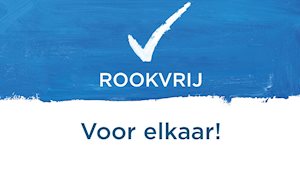 Ons kinderdagverblijf streeft naar een rookvrije omgeving.Dat houdt in dat er binnen, op het terrein en buiten bij de parkeerplaats een rookverbod wordt gehanteerd.Hoofdstuk 12	De wet en regelgeving12.1	3-uurs regelingVolgens de wet IKK moeten we de drie-uurs regeling exact omschrijven hoe deze werkt binnen kinderdagverblijf De Boerderij. We geven hierbij een duidelijke omschrijving met bijbehorende tijdstippen waarin wij gebruik kunnen maken van de drie-uurs regeling. Omdat ouders op de hoogte dienen te zijn van onze wijze hierin, hebben wij dit in het beleidsplan vastgelegd.3-uurs regeling en tijdelijk afwijken van de BKR. (Beroeps-Kracht-Ratio)Wij zijn elke dag tussen 6.40-19.00 uur open (maximaal 12 uur). We weten dat er      ’s ochtends vroeg en aan het eind van de middag minder kinderen aanwezig zijn, daardoor kunnen we op drie momenten van de dag, één beroepskracht minder inzetten zonder de ratio te overtreden. Op de volgende tijden wordt er (mogelijk) afgeweken van de BKR-norm 8:15	tot	8:30 12:30	tot	15:0017:00	tot	17:15	Tussen 6:30 en 8:15 uur en van 8:30 en 13:00 uur en tussen 15:00 tot 17:00 uur wordt er niet afgeweken van de BKR-norm. Pauze voor de medewerkers wordt genoten tussen 12:30 en 15:00. Indien deze pauze tijden in het gedrang komen, dan zal de medewerker van de ochtenddienst, langer doorwerken om dit op te vangen. 12.2	Vier ogen principeDe dagopvang en BSO-locatie is zo georganiseerd dat een pedagogisch medewerker, stagiaire in opleiding, of andere volwassene zijn of haar werkzaamheden uitsluitend kan verrichten terwijl hij of zij gezien of gehoord kan worden door een andere volwassene. Wij geven hier de volgende vorm aan:Het vier ogenprincipe betekent dat er dus altijd iemand moet kunnen meekijken of meeluisteren als een medewerkers alleen op de groep aanwezig/werkzaam is.Vertrekpunt: Er wordt getracht de opvang zo veilig mogelijk te maken. Groepsruimten: De meeste ruimtes zijn open, dat wil zeggen dat er veel ramen en deuren met glaswerk aanwezig zijn, waardoor er naar binnen gekeken kan worden door o.a. ouders, manager en collega’s. Cameratoezicht: Binnen de BSO-groepen, de buitenplaats, de hoofdingang, de slaapkamers en in het kinderdagverblijf hangen camera’s in alle groepen. De camera heeft de betreffende ruimtes goed in beeld, en wordt geprojecteerd op verschillende groepen op het scherm. De mede collega’s- en het management kunnen ten alle tijden meekijken op hun eigen scherm op de groep. De medewerker dient de ochtend voor aanvang op de groep de tv-scherm altijd aan te zetten, pas bij vertrek weer uit te zetten.Ook wanneer een pedagogisch medewerker kinderen buiten in de bedjes legt, is er toezicht vanuit de groep. Pedagogisch medewerkers alleen op de groep:Er wordt op de lammetjesgroep, schaapjesgroep en bokjesgroep op de meeste dagen met 2 pedagogisch medewerkers gewerkt.  Doordat er ook stagiaires op de groepen kunnen werken, zijn de pedagogisch medewerkers bijna niet alleen met de kinderen of voor een kortdurend tijdsbestek.  Op die tijdstippen, dat er maar één pedagogisch medewerker werkzaam is, zal hij/ zij te zien zijn op de camera, totdat de eerste mede collega arriveert of er ouders binnen druppelen.  Manager of collega kunnen onaangekondigd de diverse groepsruimtes dagelijks binnen lopen. Teamverband: Bij kinderdagverblijf De Boerderij heerst een open, professioneel klimaat. Hierin worden de medewerkers door de leidinggevenden uitgenodigd, maar ook onderling uitgedaagd om elkaar feedback te geven op feiten of gedragingen die niet gepast blijken te zijn of vraagtekens oproepen. (bijv. in teamoverleg of tijdens individuele gesprekken).    12.3	Vermoedens kindermishandeling en hanteren van de meldcode en signaleringKinderdagverblijf De Boerderij is verplicht om te handelen bij vermoedens van kindermishandeling (waaronder ook valt verwaarlozing, huiselijk geweld, seksueel misbruik en eergerelateerd geweld). Hiervoor hanteren we de meldcode huiselijk geweld en kindermishandeling, waarin helder beschreven is hoe wij stapsgewijs dienen te handelen. Zo zullen de pedagogisch medewerkers alert zijn op allerlei signalen, die afwijken van het ‘normale’ gedrag van een kind. Of herhaaldelijk letsel bij een kind. Zij zullen dit gericht gaan volgen d.m.v. observaties. Daarna zullen er vervolgstappen komen met onze bevindingen/ opvallende gedragingen. Hierin zullen de pedagogisch medewerkers de ouders aanspreken om hun zorgen en bevindingen uit te spreken. Wanneer een medewerker zich niet gehoord voelt of een “niet pluis gevoel” heeft, zal zij contact leggen met onze aandachtsfunctionaris. 12.4	De aandacht functionaris en taakuitvoeringDe aandacht functionaris is een persoon binnen De Boerderij, die gerichte scholing heeft ontvangen. Deze scholing heeft ze gevolgd bij het Lvak, de vereniging voor aandacht functionarissen huiselijk geweld en kindermishandeling. De aandachtsfunctionaris volgt jaarlijks de herhalingstraining, om op de hoogte te blijven van alle nieuwe regels, wetten en nodige informatie. De aandachtsfunctionaris heeft een centrale en adviserende rol in de stappen rond het signaleren, het handelen bij vermoedens van huiselijk geweld en kindermishandeling (eergerelateerd geweld) in huiselijke kring.De rol van de aandachtsfunctionaris voor medewerkers Binnen ons kinderdagverblijf is een aandachtfunctionaris werkzaam. Deze persoon wordt door de pedagogisch medewerker ingeschakeld als zei een “niet pluis gevoel” hebben in een situatie. De aandachtsfunctionaris zal meerdere malen op de groep komen om; observaties uit te voeren; het doorlopen van het stappenplan uit de meldcode, om zorgen uit te sluiten of juist in behandeling te nemen. Van de observaties en genomen stappen zal altijd verslaglegging zijn, welke indien nodig terug te lezen is.De rol van de aandachtsfunctionaris voor ouders en het melden bij instantiesDe aandachtsfunctionaris voert observaties uit en heeft gesprekken met de pedagogisch medewerker van het betreffende kind, waar een vermoeden bij is ontstaan. Indien de medewerker zich niet gehoord voelt bij de ouder, dan zal de aandachtsfunctionaris ingeschakeld worden om te bemiddelen in het gesprek tussen de pedagogisch medewerker en de betreffende ouder(s). Indien er een gevoel van “niet pluis” of geen gehoor wordt gegeven aan de feiten in het gesprek, dan mag de aandachtsfunctionaris ten alle tijden contact leggen met instanties zoals Veilig thuis, voor het inwinnen en advies vragen, maar ook om een daadwerkelijke melding te doen. Wij handelen volgens het afwegingskader welke u kunt vinden in onze meldcode, deze ter ligt ter inzage op de groepen.Meldplicht: Er wordt een zeer zorgvuldige afweging gemaakt, daar wij het afwegingskader stapsgewijs doorlopen, voordat de aandachtsfunctionaris een melding doet bij Veilig Thuis. Hoofdstuk 13		Overige13.1	BeroepsgeheimKinderdagverblijf De Boerderij werkt met een beroepsgeheim. Dit is om de privacy van het kind en ouder veilig te stellen.Afspraken die gelden voor het beroepsgeheim:De werknemer is verplicht informatie vanuit zijn functie geheim te houden voor zover die verplichting uit de aard van de zaak volgt, of hem uitdrukkelijk is opgelegd.Deze verplichting geldt ook na beëindiging van het dienstverband.Onverminderd wettelijke bepalingen die op de werkgever rusten, is de werkgever verplicht tegenover derden informatie over individuele werknemers geheim te houden, tenzij de individuele werknemer voor openbaarmaking schriftelijk toestemming heeft gegeven.13.2	Nederlandse voertaal
In kinderdagverblijf De Boerderij is Nederlands de voertaal, dus de werknemers spreken de kinderen en ouders aan in de Nederlandse taal. Wij waarderen het als ouders ook Nederlands spreken tegen hun kinderen bij het brengen en halen. We vinden het belangrijk dat kinderen de Nederlandse taal goed leren beheersen en zo beter te kunnen integreren in de samenleving.